MosonmagyaróváriMóra Ferenc Általános Iskola Mosonmagyaróvár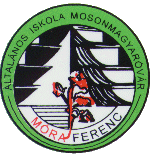 Pedagógiai program2016. március 31.IGAZGATÓI KÖSZÖNTŐ„ Az iskola arra való, hogy az ember megtanuljon tanulni, hogy felébredjen tudásvágya, megismerje a jól végzett munka örömét, megízlelje az alkotás izgalmát, megtanulja szeretni, amit csinál, és megtalálja azt a munkát, amit szeretni fog.”( Szent-Györgyi Albert )Tisztelt Érdeklődő!Tisztelt Olvasó!Ön a Mosonmagyaróvári Móra Ferenc Általános Iskola pedagógiai programját tartja kezében. Pedagógiai Programunk elkészítését és módosítását széleskörű – pedagógiai tapasztalatainkra épülő - munka előzte meg.Iskolánkban a nevelő-oktató munka pedagógiai program alapján folyik. A pedagógiai program az iskola pedagógiai stratégiai terve, amely hosszú, illetve középtávra meghatározza az iskolában folyó nevelés és oktatás rendszerét: céljait, feladatait és tevékenységeit. A pedagógiai program az iskola szakmai önmeghatározásának dokumentuma, egyben szakmai autonómiájának biztosítéka is. A pedagógiai program megvalósításának meghatározó eleme az iskola éves, rövid távú pedagógiai célokat és feladatokat tartalmazó munkaterve, valamint a munkaközösségek, a napközi otthon, az egyes osztályközösségek és egyéb csoportok munkaprogramjai és az azokban megfogalmazottak következetes végrehajtása.A pedagógiai program tartalmát a 2011.évi CXC. törvény a nemzeti köznevelésről határozza meg. Iskolánk 2011-ben a módosításokkal egységes szerkezetbe foglalt pedagógiai programját a jelenlegi törvényi módosítások és a helyi pedagógiai tapasztalatok alapján módosítottuk. Bízunk abban, hogy pedagógiai programunk alapján végzett nevelő-oktató munkánk a szülők, a gyermekek, a fenntartó Klebelsberg Intézményfenntartó Központ, a működtető helyi önkormányzat, a német nemzetiségi önkormányzat és az egyéb partnereink, megelégedésére szolgál.Mosonmagyaróvár, 2016. március 31.							Dr. Makk Zoltán						            intézményvezetőTARTALOMIGAZGATÓI KÖSZÖNTŐ	2BEVEZETÉS	4A MÓRA FERENC ÁLTALÁNOS ISKOLA	5NEVELÉSI PROGRAMJA	51.1 Az iskolában folyó nevelő-oktató munka pedagógiai alapelvei, céljai, feladatai, eszközei, eljárásai	61.2 A személyiségfejlesztéssel kapcsolatos feladatok	101.3 Egészségfejlesztéssel kapcsolatos pedagógiai feladatok	111.4 A közösségfejlesztéssel kapcsolatos feladatok	191.5 A pedagógusok helyi feladatai, az osztályfőnök feladatai	201.6 Kiemelt figyelmet igénylő tanulókkal való bánásmód rendje	221.7 Az intézményi döntési folyamatban való tanulói részvétel rendje	291.8 A szülő, tanuló, pedagógus együttműködésének formái, továbbfejlesztésének lehetőségei	301.9 A tanulmányok alatti vizsgák szabályai	301.10 A felvételi – átvételi eljárás helyi szabálya	321.11 Német nemzetiségi nevelés és  oktatás	341.12 A tanévhez kapcsolódó hagyományos rendezvényeink, programjaink	37A MÓRA FERENC ÁLTALÁNOS ISKOLA	39HELYI TANTERVE	392.1 Az iskola képzési rendszere, struktúrája:	402.2 Választott kerettanterv megnevezése	462.3 Az oktatásban alkalmazható tankönyvek, tanulmányi segédletek	47és taneszközök kiválasztásának elvei	472.4 A Nemzeti alaptantervben meghatározott pedagógiai feladatok helyi megvalósítása	492.5 Mindennapos testnevelés	512.6 A projekt oktatás	542.7 Az iskolai beszámoltatás, az ismeretek számonkérésének követelményei és formái	552.8 A tanuló fizikai állapotának méréséhez szükséges módszerek	Hiba! A könyvjelző nem létezik.2.9 Az otthoni felkészüléshez előírt írásbeli és szóbeli feladatok meghatározásának elvei és korlátai	612.10 A csoportbontások és az egyéb foglalkozások szervezési elvei:	622.11 A tanuló fizikai állapotának méréséhez szükséges módszerek	622.12 Az iskola környezeti nevelési elvei.	65KÖRNYEZETNEVELÉSI PROGRAM	652.13 A tanuló magatartása, szorgalma értékelésének és minősítésének követelményei és formái	71ÉRVÉNYESSÉGI RENDELKEZÉSEK	75AZ ISKOLA-EGÉSZSÉGÜGYI SZOLGÁLAT VÉLEMÉNYE	77BEVEZETÉSA Mosonmagyaróvári Móra Ferenc Általános Iskola Mosonmagyaróvár legnagyobb létszámú általános iskolája. 1976-ban nyitotta meg kapuit. Kezdetben általános tantervű és sportosztályokkal működött, később bevezetésre került német nemzetiségi oktatás. Az iskolában jelenleg az általános tantervű képzés mellett német nemzetiségi nyelvoktató nevelés-oktatás folyik. AZ INTÉZMÉNY ADATAI Az intézmény neve: Mosonmagyaróvári Móra Ferenc Általános IskolaMóra-Ferenc-GrundschuleOM azonosító: 030501Cím: 9200 Mosonmagyaróvár, Dr. Gyárfás J u. 5.Közfeladat: közoktatás (általános iskolai nevelés, oktatás)Intézménytípus: 8 évfolyamos általános iskolaBeiskolázási körzete: Mosonmagyaróvár város Alapító és fenntartó: Klebelsberg Intézményfenntartó KözpontElérhetőség:Telefon:96/566-200				96/566-205				96/213-877Fax:	96/566201Honlap: http//www.moraiskola.huE-mail: info@moraiskola.hu			makk.zoltan@moraiskola.huAz intézmény emblémája:Az iskola jelvényét Dr. Cserháti Gézáné rajztanár tervezte.A jelvény pedagógiai és szimbolikus értelmezése megtekinthető a www.moraiskola.hu/címerünk honlapon.A MOSONMAGYARÓVÁRI MÓRA FERENC ÁLTALÁNOS ISKOLANEVELÉSI PROGRAMJA1.1 Az iskolában folyó nevelő-oktató munka pedagógiai alapelvei, céljai, feladatai, eszközei, eljárásaiPedagógiai alapelveinkIntézményünk nevelő-oktató munkáját átható pedagógiai szemléletünk prioritásai:Nevelő-oktató munkánkat értékelvű szemlélet hatja át. A nemzeti azonosságtudat, az európai humanista értékrendre épülő szellemiség kialakítására törekszünk, más népek, kultúrák iránti nyitottságra, megértésre neveljük tanítványainkat.Nevelési felfogásunkban a gyermekközpontúság dominál. A gyermek egyéniségét elfogadva, képességeire, törekvéseire, tudására és lehetőségeire támaszkodva bevonjuk saját fejlesztésének folyamatába. Hisszük azt, hogy minden gyermek önmagában rendelkezik olyan erőforrásokkal amelyek révén pedagógiai segítséggel képes kibontakoztathatni önmagát, képes szabályozni viselkedését.A tanulási-tanítási folyamatot képességfejlesztési folyamatként értelmezzük, amely az ismeretrendszer a fogalmi struktúra és a tevékenység feltételeit adja. A kompetenciák fejlesztését tantárgyi, és tantárgyközi képességfejlesztésnek tekintjük. Az esélyteremtés érdekében a személyre szóló pedagógiai fejlesztést helyezzük előtérbe az integrációs nevelés megvalósítására, az inkluzív pedagógiai módszerek alkalmazására törekszünk.Nevelő-oktató munkánk hatékonyságának, reális megítélésének érdekében támaszkodunk az országos kompetencia mérések és az iskolában alkalmazott helyi mérések eredményeire. A német kisebbségi oktatás biztosításával különös figyelmet fordítunk a kisebbség nyelvének, kultúrájának, szokásainak átörökítésére, a kisebbségi közösségek erősítésére.Interkulturális oktatás keretében széleskörűen biztosítjuk a tanulók számára a német kisebbség kulturális örökségének megismerését a többségi kultura keretében. Tanulóink fizikai állapotának harmonikus, tervszerű, és tudatos fejlesztése érdekében népszerűsítjük a sportolás fontosságát. Az általános nevelési folyamatban építünk a testnevelés és sport keretei között folyó egészségnevelés, a szociális kompetenciák, a csapatmunka, az együttműködés fejlesztési lehetőségeire és eredményeire. Nevelő-oktató munkánkban arra törekszünk, hogy a pedagógusok, a tanulók és a szülők jogai, kötelességei és határkörei egységben valósuljanak meg. Az iskolai nevelő-oktató munka átfogó céljai :Alapvető célunk, hogy a Mosonmagyaróvári Móra Ferenc Általános Iskola tanulói képesek legyenek pedagógiai irányítással személyes adottságaikat, törekvéseiket, képességeiket és lehetőségeiket mind teljesebben kibontakoztatni.Az ismeretszerzés folyamatában minden gyermek szerezze meg azokat a tudáselemeket és kompetenciákat, amelyek segítségével: Elsajátíthatja a továbbhaladáshoz szükséges készségeket, képességeket, ismereteket,Képessé válik önálló ismeretszerzésre, tanulásra, önmaga folyamatos fejlesztésére, kibontakoztatására, Képessé válik a különböző közösségekbe való beilleszkedésre, együttmunkálkodásra,Alkalmassá válik a társadalmi értékek közötti eligazodásra, képes kedvező döntésekre,  válaszokat adni környezetének kihívásaira,Képessé válik a fejlődéséhez szükséges információk befogadására, Megalapozza az egészséges testi-lelki szokásainak kialakulását, fenntartását,Felismeri, hogy mindenkinek hozzá kell járulnia környezetünk természetes folyamatainak biztosításához, harmóniában kell élnie a természettel.Elmélyíti a lakóhely szellemi, kulturális értékeit.Megismeri, tiszteletben tartja a kisebbség kultúráját, szokásait. A fenti célok elérése érdekében meghatározónak tartjuk, hogy tanulóinkszeressenek iskolába járni,legyenek motiváltak a tanulásra,ügyeljenek környezetük tisztaságára, épségére és szépségére,legyenek tisztelettudóak, jól neveltek, társas kapcsolataikban kulturáltak,tartsák be az iskola illemkódexét (Tájékoztató füzet),legyenek érdeklődőek és toleránsak különböző kultúrák iránt,az élő idegen nyelveket kommunikációs eszközként tudják használni,a német kisebbségi osztályokban a tanulók magyarságukat vállalva a német kisebbség hagyományait tiszteletben tartva, szűkebb szülőföldjüket jól ismerő diákok legyenek.Az iskolai nevelő-oktató munka feladatai Az iskola pedagógiai alapelvei, átfogó céljai a különböző közösségekhez kapcsolódó speciális feladatok által valósíthatók meg. A konkrét feladatok az egyes közösségek képzési sajátosságait figyelembe véve a munkatervekben és a szakmai programokban szerepelnek. A célok megvalósításának színterei:1-4. évfolyamos közösség, 5-8. évfolyamos közösség, napközi otthon, tanulószoba, osztályközösségek, szakköri, sportköri csoportok, általános iskolai felnőttoktatásban résztvevők közössége, diákönkormányzat, Az átfogó célokból adódó feladatok prioritásai valamennyi közösségre vonatkozóan:A tanulási folyamat differenciált szervezésével a személyre szóló képességfejlesztés magvalósítása. Az egyén és közösség helyes viszonyrendszerének, az egyéni és csoportérdekek összhangjának kialakítása.Esélyteremtés a közösségi foglalkozások jellegéből adódó lehetőségek felhasználásával.Felzárkóztatás a tanulási hátrányok megszűntetése érdekében:Egyéni, vagy csoportos felzárkóztató, fejlesztő foglalkozásEgyéni vagy csoportos tehetségfejlesztő foglalkozásTanulást segítő foglalkozásTehetségfejlesztés a tanulók adottságai, érdeklődése és képességei függvényében.Környezettudatosság, a természeti és az épített környezet iránti felelősség kialakítása.Nemzeti azonosságtudat erősítése, az egymás mellett élő különböző kultúrák iránti tiszteletre nevelés.Az egészséges testi, lelki szokások megalapozása.A felnőttoktatásban részvevőkre vonatkozóan a tankötelezettség teljesítése.A kiemelt feladatokkal kapcsolatos teendők a pedagógiai program további fejezeteiben részletesen szerepelnek. Módszerek, eszközök, eljárásokA nevelési célok, feladatok megvalósítását az iskola pedagógusai sajátos módszerekkel és eszközökkel segítik.Alapelvünk, hogy Nevelő-oktató munkánk módszerei, eljárásai, eszközei igazodjanak a gyermekek életkori sajátosságaihoz, értelmi fejlettségéhez, képességeihez és a pedagógusok személyiségéhez.Alkalmazott módszereinkben, eljárásainkban, eszközeinkben a pozitív szemlélet és megközelítés domináljon.A leggyakrabban alkalmazott módszereink:A meggyőzés, a felvilágosítás, a tudatosítás módszerei (példakép-állítás, önbírálat, beszélgetés, felvilágosítás, beszélgetés, vita, tudatosítás, bíztatás, elismerés, helyeslés, stb.).A tevékenység megszervezésének módszerei (követelés, gyakorlás, ellenőrzés, értékelés, játékos módszerek, csoportmunka, szerepjáték, dramatizálás, projektmódszer, kooperatív módszer, befogadást segítő módszerek, verseny, dicséret, jutalmazás, büntetés, stb.).Az oktatás-nevelés sikerességét elősegítő módszerek (felügyelet, ellenőrzés, elismerés, figyelmeztetés, elmarasztalás, tilalom, büntetés, stb.).Oktatási módszerek (frontális osztálymunka, előadás, beszélgetés, kérdezve kifejtés, differenciálás, csoportmunka, kooperatív tanulás, inkluzív módszer, interaktív módszer, stb.).Alkalmazott eszközök a foglalkozások sajátosságaihoz kapcsolódóanTankönyvek, segédletek, munkafüzetek, műszaki-technikai eszközök, hagyományos szemléltető eszközök, sporteszközök, mozgóképek, diaképek, hanganyagok, DVD lejátszók, video- és web-kamerák, interaktív tábla és tartozékai, IKT eszközök, CD-ROM, internet, stb. Pedagógiai eljárásainkA tanulási tevékenység irányítása.Korszerű tanulásszervezési eljárások alkalmazása.Horizontális tanulás.„Jó gyakorlatok” átvétele.Fórum, konzultáció, kommunikációs lehetőségek.Egyéni fejlesztési program szerinti tanulás. Gyakoroltatás, felügyelet.Ellenőrzés, értékelés, stb. Évfolyam- felelősi rendszer a felső tagozaton (évfolyamonként 1-1- felelős tanár)A nevelési-oktatási módszerek, eszközök eljárások alkalmazásának lehetőségeiTanítási- tanulási foglalkozások (tanítási órák, napközi otthon, tanulószoba, sportkör, szakkörök, fejlesztő felzárkóztató foglalkozások).Társadalmilag hasznos munka.Társas közösségi élet.Szabadidős tevékenység Oktatási-nevelési céljaink megvalósításának sikerkritériumai a 8. évfolyam végén: Tanulóink legalább 90%-a megfelel a tantervi követelményeknek.A kompetenciaméréseken matematikából és szövegértésből az országos átlag képességpontjait túllépik.A német nemzetiségi tagozaton résztvevők kommunikációs eszközként tudják használni a német nyelvet.Az általános iskola befejezésekor a német nemzetiségi tagozaton résztvevő tanulók legalább 50%-a alapfokú nyelvvizsgát, legalább 10%a középfokú nyelvvizsgát tesz.A középiskolai beiskolázás legalább 90%-ban sikeres.A tanulók elsajátították az alapvető viselkedés- és magatartásformákat.A rendszeres fizikai aktivitás életmódjuk részévé válik..Van elképzelésük közelebbi jövőjüket illetően.A végzettek középiskolai visszajelzése pozitív (minimum 80%-ban sikeresen helytálltak).A végzett tanítványaink néhány év eltelte után a visszajelzések alapján legalább 80 %-ban sikeresnek tartják magukat.1.2 A személyiségfejlesztéssel kapcsolatos feladatokA személyiség értelmezéseNevelésfilozófiánkban a személyiséget saját testi és lelki tulajdonságainak dinamikus egységeként értelmezzük, amely meghatározza viselkedését, gondolkodását és megkülönbözteti másoktól. A személyiségfejlesztés egész életen át tartó folyamat.A személyiségfejlesztést meghatározó feladatokAz egészséges fejlesztés megvalósításához a személyiség belső egyensúlyának biztosítása.A tanuló fejlődését elősegítő belső dinamizmus növelése (önbizalom, önerő, önbecsülés, örömkészség, önmegismerő, önértékelő, önfejlesztő képesség, önmegvalósítás).Az értelem kiművelését megalapozó motívumok (érdeklődés, tanulási vágy, alkotásvágy, stb.), készségek, képességek, kompetenciák fejlesztése.A személyiségfejlesztés sikerét segítő egészséges feltételek biztosítása: igényes tárgyi környezet, sokszínű szervezeti keret, pozitív attitűd, elfogadó nevelési stílus, sokoldalú tevékenységrendszer, változatos programok szervezése.A személyiségfejlesztés folyamatának szervezése, irányításaProgramelemek: A személyiség megismerése (célirányos megfigyelés, megfigyelői értékelés, önjellemzés, információgyűjtés, tapasztalatcsere a gyermekkel foglalkozó pedagógusokkal, szülőkkel).A személyiség fejlesztésének megszervezése, irányítása (egyéni fejlesztési programok kidolgozása, a közösség nevelőerejének felhasználása, együttműködés a szülőkkel, és a gyermekkel foglalkozó pedagógusokkal).A gyermek fejlődésének nyomon követése (a személyiséggel kapcsolatos tapasztalatok elemzése, feljegyzések készítése).A személyiségfejlesztés színterei, a feladatok megvalósításával kapcsolatos további teendőkA feladatok konkretizálása a gyermekek fejlesztésével foglalkozó valamennyi munkatervben, dokumentumban, szabályzatban.A megjelölt feladatokat szem előtt tartva a differenciált személyiségfejlesztés megvalósítása a különböző közösségekben.A személyiségfejlesztő tevékenység sikerkritériumainak meghatározása célcsoportonként (iskolai évfolyamcsoportok, sportcsoportok, napközi otthon, tanulószoba, szakkörök, ).A személyiségfejlesztés eredményeit mérő módszerek, eszközök meghatározása, rendszerbe illesztése, hagyománnyá fejlesztése (kérdőívek, differ- teszt, képességtesztek, önértékelés, társértékelés,stb. )Visszacsatolás az egészséges fejlesztési folyamat biztosítása érdekében.A személyiségfejlesztés szervezeti szintű koordinátorai és felelőse: igazgató-helyettesek, nemzetiségi tagozatvezető, alsó tagozat vezetője, munkaközösség-vezetők1.3 Egészségfejlesztéssel kapcsolatos pedagógiai feladatokA felnövekvő nemzedék egészséges életmódra nevelésében óriási felelősség és számos feladat hárul az iskolánkra.
Az egészségügyi ismeretek, az egészségügyi kultúra fejlesztése az általános műveltség szerves részét képezik. A jelen egészségnevelése nem lehet más, mint tudatosan létrehozott készségfejlesztő lehetőségek összessége, amellyel az egyén viselkedése az előre meghatározott cél irányába elmozdítható.
Az iskolánk feladata : Az egészség megvédésére vonatkozó közérthető, de tudományos ismeretek átadása, az egészségvédő lehetőségek sokoldalú bemutatása.Megtanítani, hogy alapvető értékünk az élet és az egészség. Ezek megóvására ajánljon magatartási alternatívákat, tanítson megfelelő egészségvédő magatartást példamutatással.Motiválja, ösztönözze a tanulókat az egészségvédő magatartás szabályainak megtartására, segítse őket az egészséges életmód kialakításában.Minden tevékenységével szolgálja a tanulók egészséges testi, lelki és szociális fejlődését. Személyi, tárgyi környezetével segítse azoknak a pozitív beállítódásoknak és szokásoknak a kialakulását, amelyek a gyermekek egészségi állapotát javítják.Adjon ismereteket a betegségek, balesetek, sérülések elkerülésére, az egészség megőrzésére.Meg kell tanítani a gyerekeket arra, hogy önálló felnőtt életükben legyenek képesek életmódjukra vonatkozóan helyes döntéseket hozni, egészséges életvitelt kialakítani. Kiemelt feladatunk, hogy a gyerekeket – különösen a serdülőket – a káros függőséghez vezető szokások (dohányzás, alkohol- és drogfogyasztás, helytelen táplálkozás) kialakulásának megelőzésére neveljük.Az iskolánk céljaIskolánk célja, hogy az „egészség”, mint életvezetési érték a tanórán belül és azon kívül a szabadidős programok középpontjában álljon.  Egészségnevelési programunk célja, hogy hozzájáruljon a tanulók képességeinek sokoldalú fejlesztéséhez, fejlessze a tanulók önismeretét, együttműködési készségüket. Járuljon hozzá életmódjuk, szokásaik, az értékekkel történő azonosulásuk kialakításához, gyökereztetéséhez. Fejlődjön beteg, sérült embertársaik iránti elfogadó és segítőkész magatartásuk.Az egészségnevelés átfogó célja, hogy elősegítse a tanulók egészségfejlesztési attitűdjének, magatartásának, életvitelének kialakulását annak érdekében, hogy a felnövekvő nemzedék minden tagja képes legyen arra, hogy folyamatosan nyomon kövesse saját egészségi állapotát, érzékelje a belső és külső környezeti tényezők megváltozásából fakadó, az egészségi állapotot érintő hatásokat és ez által képessé váljon az egészség megőrzésére, illetve a veszélyeztető hatások csökkentésére.Fontos célkitűzés az elsődleges megelőzés érvényesítése. Kiemelt figyelmet kap:A dohányzás visszaszorítása;Az alkohol- és drogprevenció;Az egészséges táplálkozás érvényesítése;Az aktív testmozgás elterjesztése;Öltözködési szokások kialakítása;A Nemzeti Környezet-egészségügyi Akcióprogram végrehajtása.ErőforrásokHumán erőforrásokKülső erőforrások, kapcsolatokFenntartóKörnyezetvédő civil szervezetekÁNTSZKarolina KórházRekultiv – Köztisztasági SzervezetMosonmagyaróvári Vöröskeresztes SzervezetIskolaorvosVédőnőMosonmagyaróvári RendőrkapitányságGyőr-Moson-Sopron Megyei Pedagógiai Szakszolgálat Mosonmagyaróvári TagintézményeKistérségi Gyermekjóléti és Családsegítő Szolgáltató KözpontKábítószer Egyeztető FórumKatasztrófavédelmi KirendeltségIskolaszék, Szülői MunkaközösségVárosi médiaKapcsolatot tartja az intézményvezető, intézményvezető-helyettesek, gyermek- és ifjúságvédelmi felelős és az osztályfőnökök.Anyagi erőforrásokArra törekszünk, hogy a mindenkori költségvetés egyre nagyobb hányadát fordíthassuk az egészségnevelési programunk megvalósítására. Célunk, hogy a fenntartó a kötelező támogatáson túl is finanszírozza az iskolai egészségnevelési programokat. Saját bevételeinkből is folytatni kívánjuk az egészségnevelés segítését. A pályázati kiírásokat figyelemmel kísérjük és élünk ezekkel a lehetőségekkel.A humánerőforrás jellemzői:Az iskolában tanító pedagógusok folyamatosan figyelemmel kísérik a médiában megjelenő egészségneveléssel és drogprevencióval kapcsolatos információkat. Alkalmanként részt vesznek a témához illő tanfolyamokon, továbbképzéseken, konferenciákon.Az egészségnevelési témakörök feldolgozásakor különféle módszereket alkalmazunk: A témától függően rendezünk kerekasztal-vitát, tartunk magyarázó jellegű előadást, elbeszélést.A megfigyelés, mint módszer hangsúlyos szerepet kap. Ügyelünk arra, hogy a megfigyelések a korábbi ismeretekből induljanak ki, hogy a különböző forrásokból szerzett ismeretanyagok is bekapcsolják, integrálják, fejlesszék a tanulók gondolkodását, és a valóság megfigyelése legyen az elsődleges ismeretszerzési forrás.Az ötletek szabad áramoltatása, vagyis ötletbörze előnye, hogy megtanít az elhangzottak szakszerű értékelésére, ösztönzi a tanulókat a sokszínű gondolkodásra, a sokféle megoldás keresésére.A szerepjáték lehetőséget kínál a problémás élethelyzetek megjelenítésére. Előnye, hogy segít a tanulóknak az önmegismerésben, felfedezhetik érzéseiket, belső gondolatvilágukat, cselekedeteik, tetteik mozgatórugóit.A felsorolt módszerek jól mutatják a tanár irányító, értékközvetítő szerepét. A megfelelő ismereteket a pedagógusnak kell közvetítenie, de a pozitív beállítódásoknak, magatartásformáknak, a helyes szokások kialakításának, be kell épülnie a tanulók életstílusába.Iskolai állapotfelmérésKözegészségügyi feladatokSzemélyi gondozás, szokások kialakításaTestnevelésre vonatkozó állapotfelmérésA felmentett tanulók számát nyomon követjük, a nyilvántartást vezetjük. A tanulók kondicionális és koordinációs képességeit folyamatos ellenőrizzük. A testi fejlődés mérési eredményeit rendszeresen elemezzük, értékeljük. A prevenciós munka érintettjeivel kapcsolatos megállapításokTanulásszervezési és tartalmi keretekHagyományos tanórai foglalkozásokNem hagyományos tanórai és tanórán kívüli foglalkozásokNem hagyományos tanítási foglalkozás lehet minden olyan új tanítási, tanulási módszer, amelynek a tantárgyak tananyag elsajátítása a célja. Ezeknek a foglalkozásoknak közös és alapvető jellemzője és kritériuma a komplexitás.Tanórán kívüli foglalkozásokA nevelő-oktató munka a tanítási óra befejezése után - a nevelési folyamat jellegéből adódóan - a pedagógus egészségnevelő tevékenységével tovább folytatódik. Az iskolai élet során több olyan alkalom is kialakulhat, amelyben a nevelőnek sajátos „intézkedési” feladatokat kell végeznie.Ilyenek:Óraközi ügyelet a folyosón;Szemetelés megszüntetése;Szárazelem- gyűjtési akció;Udvari foglalkozások rendjének megszervezése;A tanuló személyi- és tanfelszerelés tisztaságának ellenőrzése;Sportszerek, játékszerek rendeltetésszerű használatára ügyelés;Sérült, fogyatékos gyermekek segítése;Az étkezés kultúrájának felügyelete, étkezések előtti kézmosás szokássá tétele;Iskolai dohányzás megelőzése, visszaszorítása;Múzeum-, állatkert- látogatás, kiállítások megtekintése: drog, AIDS, táplálkozás, dohányzás;AQUA Kft. által szervezett Nyitott Kapuk rendezvény látogatásaMédia aktuális adásainak figyelemmel kísérése;Tanulmányi versenyeken, kirándulásokon, túrákon való részvétel;Kortárssegítő képzés (drog)Egészségvédelmi jeles napok, színház, mozi, hangverseny;Napközis szabadidős foglalkozások, szakkörök, táborok;Gyűjtőmunka mozgássérült gyerekek táborozására, fórumok szervezése szülőknek.Az iskola rendelkezik azokkal az alapvető oktatási eszközökkel, szakkönyvekkel, megfelelő módszertani kultúrával, amelyek az egészségneveléshez szükségesek. A pedagógusok belső és külső továbbképzéseken egyaránt részt vesznek.1.4 A közösségfejlesztéssel kapcsolatos feladatokA közösség értelmezéseNevelésfilozófiánkban a közösséget olyan együttélési formának tekintjük, amelyet közös célok, közös érdekek, közös értékrend és szabályok tartanak össze. A közösség mint feltétel a társhatások érvényesülésével biztosítani tudja a szereptanulást, a modelltanulást, a normabeépülést és a viselkedést. A közösségfejlesztés feladataiA közösség - mint tevékenységi keret - maximális kiaknázása az egyének lehetőségeinek, képességeinek kibontakoztatására.A közösség működtetése keretében az egészséges szocializáció megvalósítása. A gyermekközösségek motiváló szerepének folyamatos biztosítása, annak érdekében, hogy az egyének a közös célok érdekében szívesen tevékenykedjenek, erősödjék a közösséghez való kötődésük. A közös együttlét keretének felhasználása a közösségi magatartásformák kialakítására (harmonikus kapcsolatok, értelmes kommunikáció, információcsere, kezdeményezőkészség, tapasztalatszerzés, közös cselekvés, információszerzés, véleményformálás, vita, stb.).A közösségfejlesztés folyamatának szervezése, irányításaProgramelemek: Közösségek szervezése különböző célfeladatok szerint (tagozatok, osztályok, napközi otthon, tanulószoba, szakkörök, sportkörök, stb.A különböző feladatra szerveződött közösségek önmeghatározása, követelményállítás. Tevékenységszervezés, a tevékenység elvégzése, a követelmény-támasz megerősítése.Nyomon követés, az önirányító képesség szintjének számbavétele, továbbfejlesztése (a közösség fejlődésével kapcsolatos tapasztalatok elemzése, visszacsatolás, az újabb fejlesztési célok meghatározása, beépítése a fejlesztési folyamatba).A közösségfejlesztés színterei, a feladatok megvalósításával kapcsolatos további teendőkA feladatok konkrét megfogalmazása a közösség fejlesztésével foglalkozó valamennyi munkatervben, munkaprogramban, dokumentumban, szabályzatban.A különböző célcsoportokhoz illesztett feladatok megvalósítása az adott közösségekben.A közösségfejlesztő tevékenység sikerkritériumainak meghatározása az adott csoportokban.A közösségfejlesztés eredményeit mérő módszerek, eszközök meghatározása, rendszerbe illesztése, hagyománnyá fejlesztése.Visszacsatolás az egészséges fejlesztési folyamat biztosítása érdekében.A közösségfejlesztés szervezeti szintű koordinátorai és felelőse: igazgató-helyettesek, nemzetiségi tagozatvezető, alsó tagozat vezetője, munkaközösség-vezetők. 1.5 A pedagógusok helyi feladatai, az osztályfőnök feladataiA pedagógusok feladatainak részletes listáját személyre szabott munkaköri leírásuk tartalmazza. A pedagógusok legfontosabb helyi feladatait az alábbiakban határozzuk meg. a tanítási órákra való felkészülés,a tanulók dolgozatainak javítása,a tanulók munkájának rendszeres értékelése,a megtartott tanítási órák dokumentálása, az elmaradó és a helyettesített órák vezetése,különbözeti, osztályozó vizsgák lebonyolítása,kísérletek összeállítása, dolgozatok, tanulmányi versenyek összeállítása és értékelése,a tanulmányi versenyek lebonyolítása,tehetséggondozás, a tanulók fejlesztésével kapcsolatos feladatok,felügyelet a vizsgákon, tanulmányi versenyeken, iskolai méréseken,iskolai kulturális és sportprogramok szervezése,osztályfőnöki, munkaközösség-vezetői, diákönkormányzatot segítő feladatok ellátása,az ifjúságvédelemmel kapcsolatos feladatok ellátása,szülői értekezletek, fogadóórák megtartása,részvétel nevelőtestületi értekezleteken, megbeszéléseken,részvétel a munkáltató által elrendelt továbbképzéseken,a tanulók felügyelete óraközi szünetekben és ebédeléskor,tanulmányi kirándulások, iskolai ünnepségek és rendezvények megszervezése,iskolai ünnepségeken és iskolai rendezvényeken való részvétel,részvétel a munkaközösségi értekezleteken,tanítás nélküli munkanapon az igazgató által elrendelt szakmai jellegű munkavégzés,iskolai dokumentumok készítésében, felülvizsgálatában való közreműködés,szertárrendezés, a szakleltárak és szaktantermek rendben tartása,osztálytermek rendben tartása és dekorációjának kialakítása.Az osztályfőnököt – az osztályfőnöki munkaközösség- vezetőjével konzultálva – az igazgató bízza meg minden tanév júniusában, elsősorban a felmenő rendszer elvét figyelembe véve.Az osztályfőnök feladatai és hatásköreAz iskola pedagógiai programjának szellemében neveli osztályának tanulóit, munkája során maximális tekintettel van a személyiségfejlődés jegyeire.Együttműködik az osztály diákbizottságával, segíti a tanulóközösség kialakulását.Segíti és koordinálja az osztályban tanító pedagógusok munkáját. Kapcsolatot tart az osztály szülői munkaközösségével. Figyelemmel kíséri a tanulók tanulmányi előmenetelét, az osztály fegyelmi helyzetét.Minősíti a tanulók magatartását, szorgalmát, minősítési javaslatát a nevelőtestület elé terjeszti. Szülői értekezletet tart.Ellátja az osztályával kapcsolatos ügyviteli teendőket: napló vezetése, ellenőrzése, félévi és év végi statisztikai adatok szolgáltatása, bizonyítványok megírása, továbbtanulással kapcsolatos adminisztráció elvégzése, hiányzások igazolása, tájékoztató füzetek ellenőrzése.Segíti és nyomon követi osztálya kötelező orvosi vizsgálatát.Kiemelt figyelmet fordít az osztályban végzendő ifjúságvédelmi feladatokra, kapcsolatot tart az iskola ifjúságvédelmi felelősével.Tanulóit rendszeresen tájékoztatja az iskola előtt álló feladatokról, azok megoldására mozgósít, közreműködik a tanórán kívüli tevékenységek szervezésében.Javaslatot tesz a tanulók jutalmazására, büntetésére, segélyezésére. Részt vesz az osztályfőnöki munkaközösség munkájában, segíti a közös feladatok megoldását. Rendkívüli esetekben órát látogat az osztályban.1.6 Kiemelt figyelmet igénylő tanulókkal való bánásmód rendjeA tehetség, képesség kibontakoztatását segítő tevékenységekA tehetség és képesség értelmezéseA tehetség az a képesség, amely az emberi tevékenység egy bizonyos területén az átlagost meghaladó teljesítményt hoz létre. A képesség: valamely tevékenységre, cselekvésre való alkalmasság és annak mértéke.A képesség- és tehetségfejlesztéssel kapcsolatos alapelveinkHisszük és valljuk, hogy a gyermekek nagy többsége valamilyen területen tehetséges, fejlődését ebben a meggyőződésben szervezzük, irányítjuk.Pedagógiai munkánkban a gyermekek adottságait és lehetőségeit figyelembe véve a differenciált fejlesztést alkalmazzuk.Minden gyermeket adottságai és lehetőségei maximumára kívánunk fejleszteni.Új szemléletű képességfejlesztést kívánunk megvalósítani, korszerű tanulásszervezéssel, korszerű eszközök alkalmazásával.Egyéni, vagy csoportos felzárkóztató, fejlesztő foglalkozásEgyéni vagy csoportos tehetségfejlesztő foglalkozásTanulást segítő foglalkozásA képesség- és tehetségfejlesztéssel kapcsolatos tevékenységek A gyermekek képesség-fejlettségének vizsgálata, szintek megállapítása (DIFER vagy egyéb képességtesztek, alapján képességmérések, tehetségazonosítás).A megállapított képességszintek alapján az egyéni fejlesztési tervek elkészítése, megszervezése, folyamatos eredménymérés, visszacsatolás.A tehetségesek azonosítása, kiválasztása, a tehetségterületek szerinti egyéni fejlesztés megszervezése, folyamatos eredménymérés, visszacsatolás.Az országos kompetenciamérés iskolai eredményeinek elemzése, értékelése, közzététele, szükség esetén intézkedés.A képesség- és tehetségfejlesztés tevékenységrendszerének gazdagítása (motiválás, versenyeztetés, nyelvvizsga megszerzése, egyéni kutatás, egyéni alkotások nyilvánosságra hozatala, teljesítményre ösztönzés különböző módjai, stb.). A képesség- és tehetségfejlesztés színterei, módszerei, a feladatok megvalósításával kapcsolatos további teendőkIrányított tanulás a tanítási órák keretében, kiegészítő anyag ajánlása.Tehetségfejlesztő foglalkozások szervezése kiscsoportban, illetve egyénileg.Kompenzáló jellegű órák, foglalkozások.Szereplési lehetőségek biztosítása tanulóinknak.Egyéni és csoportos gyűjtőmunka, projektek összeállítása.Egyéni alkotások (vizuális kultúra, technika életvitel és-gyakorlat, stb.) létrehozása.Művészeti nevelés.(zene, néptánc, énekkar).Tömegsport, sportkör több sportágban, minőségi sport.Különböző szakkörök, tanfolyamok, kulturális programok képzéseibe való bekapcsolódás. Tanulmányi, sport és egyéb versenyekre történő felkészülés.Napközi otthon, tanulószoba, könyvtár fejlesztő lehetőségeinek felhasználása.Kossuth Lajos Gimnázium Öveges Laborjában évente két alkalommal kísérleti órákon való részvétel.A tehetség- és képességfejlesztés szervezeti szintű, koordinátorai és felelősei: intézményvezető -helyettesek, munkaközösség-vezetők, tagozatvezetőkA beilleszkedési, tanulási, magatartási nehézségekkel összefüggő pedagógiai tevékenységekFogalomértelmezésA beilleszkedési és magatartási zavarral rendelkező gyermekek viselkedése eltér az iskolában megfogalmazott közösség szabályrendszerétől, eltérést mutat az általánosan megfogalmazott emberi normáktól. A beilleszkedési, magatartási zavarral rendelkező gyermekek nevelésével kapcsolatos alapelveinkA beilleszkedési, magatartási nehézségekkel küszködő gyermekeket az okok feltárása alapján különleges bánásmódban részesítjük.Nevelésfilozófiánkban a befogadó nevelés elvét, individuális bánásmódot, az integrációs nevelés gyakorlatát, inkluzív nevelési módszereket alkalmazunk. Nevelési hatásrendszerünkben prioritásként kezeljük az egészséges énkép kialakítását, a kudarctűrő képesség növelését, az önbizalom és önállóság erősítését. A beilleszkedési, magatartási zavarral rendelkező gyermekek nevelésével kapcsolatos pedagógiai tevékenységekProgramelemek:A viselkedésbeli rendellenesség tüneteivel küszködő gyermekek azonosítása, nyilvántartása.Kapcsolatfelvétel a szülőkkel, a problémával összefüggő megbeszélés.Az okok feltárása (pedagógiai tapasztalat, speciális szűrővizsgálatok segítségével).Terápiák meghatározása, egyéni fejlesztési terv összeállítása egyéni, és csoportos fejlesztés elindítása, folyamatszervezés. A fejlesztési tevékenység megszervezése, irányítása az adott közösségben, az iskolában működő belső gondozói rendszer és a “tanári pártfogói hálózat” támogatásával.A fejlődés nyomon követése (osztályfőnökök és a gyermekkel foglalkozó nevelők esetmegbeszélései, feljegyzések készítése, együttműködés speciális képesítésű szakemberekkel).Visszacsatolás a fejlesztés folyamatába, szükség esetén a felülvizsgálat. FeladatokAz általános iskolai tantervi alapkövetelmények elsajátíttatása, a tankötelezettség teljesítése.Az együttélés és viselkedés normarendszerének elsajátítása, jövőkép megalapozása.A fejezetben felsorolt pedagógiai tevékenységrendszer programelemei az ifjúsági tagozatra is érvényesek.A beilleszkedő és magatartási zavarral küszködő gyermekek fejlesztésének szervezeti szintű koordinátorai és felelőse: iskolaigazgató, igazgató-helyettesek, tagozatvezetők, gyógypedagógus A sajátos nevelési igényű gyermekek nevelése, oktatása (32/2012 EMMI r.)Sajátos nevelési igényű gyermek, tanuló: az a különleges bánásmódot igénylő gyermek, tanuló, aki a szakértői bizottság véleménye alapján mozgásszervi, érzékszervi, értelmi vagy beszédfogyatékos, több fogyatékosság együttes előfordulása esetén halmozottan fogyatékos, autizmus spektrum zavarral vagy egyéb pszichés fejlődési zavarral (súlyos tanulási, figyelem- vagy magatartásszabályozási zavarral) küzd.A sajátos nevelési igényű tanulók integrált iskolai nevelése    A sajátos nevelési igényű, a beilleszkedési, magatartási nehézségekkel küzdő, tanulási zavarokkal, illetve részképesség-zavarokkal küzdő gyerekek felzárkóztatására és fejlesztésére  nagy hangsúlyt fektetünk.            Fontos annak felismerése   és  a tanulókkal való megismertetése is, hogy átmenetileg vagy tartósan bárki szorulhat speciális segítségre, hogy mindannyian „ különbözőek vagyunk”, s ez a sokszínűség nem negatívumot, hanem pozitívumot jelent a közösségek és a társadalom számára. Az együttnevelés megvalósításában a különböző pedagógiai színtereken a habilitációs, rehabilitációs szemlélet érvényesül.  Fejlesztő nevelőmunkánkat a hagyományos pedagógiai elveken túl a sajátos nevelési igényű gyermekek iskolai fejlesztésének irányelvei determinálják. Az iskolai képzés teljes időtartama alatt törekszünk arra, hogy a sajátos nevelési igényű gyermekek személyisége minél harmonikusabb és teljesebben kibontakozzon, képesek legyenek a társadalom által elfogadott normák szerint, saját igényeiket megvalósítva kiegyensúlyozott, boldog életet élni.A sajátos nevelési igényű gyermekek képzésének során a legfontosabb szempontok:az értelmi, a testi és érzelmi fejlődés folyamatos pozitív változása,a sérült részképességek folyamatos fejlesztéseegyéni szükségletektársadalmi beillesztés    Mindehhez olyan iskolai légkört kell teremteni, amelyben mind a tanuló, mind a felnőtt jól érzi magát, ahol az emberi és társas kapcsolatok a kölcsönös tiszteleten alapulnak, ahol minden tanuló teljes értékű emberként élheti meg önmagát, a másságot is elfogadva.  A követelmények elsajátíttatása a beszéd, nyelvi és egyéb tanulási zavarok kompenzálása és megszüntetése érdekében végzett folyamatos korrekciós, habilitációs, rehabilitációs, intervenciós és sérülés-specifikus egyéni és kiscsoportos terápiás programok segítségével történik, részben saját szakemberrel, részben utazó tanári hálózat segítségével.Az iskolánkban folyó nevelés-oktatás fő feladatai a sajátos nevelési igényű gyermekek szempontjából:az alapdokumentumok által szabályozott ismeretanyag elsajátíttatása az évfolyamok, osztályfokok, tantárgyi sajátosságok, egyéni különbségek figyelembe vételével,a mentális képességek fejlesztése a megismerő funkciók egyénre szabott terápiás jellegű korrekciójával,az ismeretek tartalmának, mélységének mindenkori aktualizálása a tanulócsoport és az egyének kondícióinak megfelelően,a tanítás és nevelés szervezeti kereteinek szükség szerinti alakítása,a módszerek és tevékenységi formák optimális megválasztása a mindenkori pedagógiai tevékenység kívánalmainak megfelelőena fejlesztési szakaszoknak megfelelő szűrő és diagnosztikus eljárások kidolgozása.A tanító, a szaktanár a tananyag feldolgozásánál figyelembe veszi a tantárgyi tartalmak – egyes sajátos nevelési igényű tanulók csoportjaira jellemző – módosulásait. Szükség esetén a gyógypedagógussal együttműködve egyéni tantárgyi fejlesztési  tervet készít, ennek alapján egyéni haladási ütemet biztosít. Az oktatás során individuális módszereket, technikákat (differenciált foglalkoztatás, kooperatív csoport és páros munka, fejlesztő programok, speciális tankönyvek, feladatlapok, eszközök) alkalmaz. A közösségépítés során személyes példájával segíti a sajátos nevelési igényű gyermek osztályközösségbe való befogadását. A kialakulatlan részképesség jellegének megfelelően érvényesíti a méltányos számonkérési, értékelési ill. átmeneti felmentési lehetőségeket minden esetben a gyermek távlati érdekeinek figyelembevételével.A célok eléréséhez szükséges fejlesztési folyamat megszervezése, irányításaA gyermek állapotának meghatározása a Tanulási Képességeket Vizsgáló Szakértői és Rehabilitációs Bizottság vizsgálatával.A tanulók, a szülők, a tanárok felkészítése a sajátos nevelést igénylő gyermekek fogadására, elfogadására, fejlesztésére.SNI neveléséhez, oktatásához szükséges feltételek és eszközök biztosítása (Kt 121/28.)A fejlesztés és terápia megszervezése, integrált neveléssel, rehabilitációs foglalkozások szervezésével, speciális szakemberekkel.Új módszertani eljárások megismerése, adaptálása, egyéni igényekhez igazított alkalmazása.Együttműködés a Tanulási Képességeket Vizsgáló Szakértői és Rehabilitációs Bizottsággal, a Nevelési Tanácsadóval, a gyógypedagógussal, a fejlesztő pedagógussal, a gyermeket tanító pedagógusokkal és szülőkkel.Kontrollmérések elvégzése, a gyermek állapotának megfelelő döntés: visszahelyezés vagy a terápia folytatása.A fejlesztés szervezésének színterei: tanítási óra, korrepetálás, habilitációs és rehabilitációs óra, tanításon kívüli foglalkozás.Az  SNI gyermekek szervezeti szintű, koordinátorai és felelősei: igazgató helyettesek, munkaközösség-vezetők, tagozatvezetők, gyógypedagógusA halmozottan hátrányos helyzetű tanulók felzárkóztatását segítő program, az esélyegyenlőség biztosításaA tanulási kudarcnak kitett tanulók nem teljesítik a tantervi követelményeket, az iskolai elvárások és a teljesítményük között egyensúlyhiány áll fenn. A tanulási kudarcban szerepet játszó tényezőkKépességbeli, alapismeretbeli hiányosságok (szókincs, íráskészség, beszédkészség, felfogóképesség, logikai készség fejletlensége, háttértudás hiánya).Magatartási zavar (akaraterő, kitartás hiánya, alacsony igényszint).Tanulási motiváció hiánya (beszűkült érdeklődés, alacsony igényszint, otthoni környezet, negatív társhatások).Az egyes tantárgyakkal szembeni attitűd alacsony foka (pl. matematika, nyelvtan, stb.).Tanulásszervezési tevékenységünk a tanulási kudarc megszűntetése érdekébenMotiváló tanulási környezet létrehozása.Egyénekre irányuló segítségnyújtás, egyéni fejlesztés.Korrepetálás, a hiányzó ismeretek pótlása.Differenciálás a tanulás tartalmában, ütemében.A szóbeliség nagyobb aránya a tanítási órákon.A fejlesztést segítő speciális szakemberek bevonása a képzésbe (logopédus, gyógypedagógus, fejlesztő pedagógus).HHH tanulók felzárkóztatását segítő programok az iskolában (A programokat a tanulási kudarc okának, a tanuló fejlettségének ismeretében alkalmazzuk)A tanulás tanítása, tanulása fejlesztő program.Kommunikáció-fejlesztő tréning.Felzárkóztató egyéni fejlesztési program.Számítógépes fejlesztő program. SNI integrált oktatási program.Részképesség fejlesztő terápia.A közösségbe való beilleszkedést segítő program.Interkulturális nevelési program.A programokat pedagógus továbbképzésen szerzett kompetenciával rendelkező tanítók, tanárok, illetve speciális képzettségű szakemberek végzik.A felzárkóztatási tevékenység rendszerszintű koordinátorai, felelősei: tagozatvezetők, munkaközösség-vezetőA gyermek- és ifjúságvédelemmel kapcsolatos feladatokA gyermekvédelem feladataA hátrányos és halmozottan hátrányos gyermekek felderítése, nyilvántartásba vétele, a hátrányosságot okozó körülmények megállapítása és a következmények pedagógiai eszközökkel történő enyhítése. A sajátos nevelési igényű gyermekek fejlesztésének támogatása, segítése, nyomon követése. A gyermekvédelem érdekében végzett pedagógiai munkát az osztályfőnökökre és szaktanárokra támaszkodva a gyermekvédelmi felelős koordinálja és szervezi.A gyermekvédelmi felelős feladataA jegyző által nyilvántartásba vett gyermekeknél megismeri a hátrányosság okait, feltárja a gyermeknél jelentkező következményeket.Felméri a hátrányosságot okozó körülményeket, családlátogatást végez.Kapcsolatot tart az önkormányzat szociális és gyámügyekkel foglalkozó munkatársával.Folyamatos kapcsolatot tart a pedagógusokkal, koordinálja az iskola gyermekvédelmi munkáját, közreműködik a problémás helyzetek megoldásában.Az adott helyzetet figyelembe véve, a pedagógusokkal együttműködve meghatározza a hátrányosságot kompenzáló iskolai segítségnyújtás lehetőségeit és feladatait:Esélyegyenlőség biztosítása az iskolai programokban való részvételhez (szakkörök, sportkör, napközi otthon, tanulószoba, kirándulás, hasznos szünidei elfoglaltság biztosítása, stb.).Iskolai juttatásokban való részesítés (ingyenes, díjkedvezményes étkezés, tankönyvtámogatás, tanszerellátás, reggeli ügyelet, stb.).Pályaválasztási tanácsadás.Megelőző, felvilágosító programok szervezése (pl. Drog- és bűnmegelőzés).Szűrővizsgálatok szervezése.Családgondozás (nevelési tanácsadás, a segítő lehetőségek ismertetése).A városi Gyermekek Karácsonyán való részvétel koordinálása.Együttműködik a hátrányosság megelőzésében segítő szervezetekkelGyermekjóléti és Családsegítő Szolgáltató KözpontGyőr-Moson-Sopron Megyei Pedagógiai Szakszolgálat Mosonmagyaróvári TagintézményeGyámügyi HatóságGyermekorvos, védőnőSzakértői és Rehabilitációs BizottságPolgármesteri Hivatal Igazgatási OsztályaGyermekvédelemben részt vevő társadalmi szervezetek (alapítványok, egyház, stb.)A gyermek és ifjúságvédelem szervezeti szintű, koordinátorai és felelősei gyermekvédelmi felelős, tagozatvezetőkA szociális hátrányok enyhítését segítő tevékenységHátrányos helyzetű az a gyermek, akit családi körülményei, szociális helyzete miatt rendszeres gyermekvédelmi kedvezményre való jogosultságát a jegyző megállapította. E csoporton belül halmozottan hátrányos helyzetű az a gyermek, akinek a törvényes felügyeletét ellátó szülője önkéntesen nyilatkozott alacsony iskolai végzettségéről (legfeljebb a 8. osztályt fejezte be). A szociálisan hátrányos tanulót különböző jellegű hátrányok gátolják adottságaihoz mért fejlődésében. A szociális hátrányban szerepet játszó tényezőkCsaládi mikrokörnyezet: alacsony komfortfokozatú lakás, munkanélküliség, csonka család, alacsony értékrend, alacsony kulturális igény, családi deviáns jelenségek, stb.Utcai környezet negatív hatása.Tartós betegség vagy súlyos betegséggel élő közeli hozzátartozó a családban, stb.A segítő tevékenység célja:A hátrányos helyzetű vagy átmenetileg hátrányos helyzetű tanulók segítése tanulásbeli hátrányaik leküzdésében, közösségi beilleszkedésük támogatásában, szociális hátrányaik mérséklésében, megszüntetésében.Iskolai tevékenységekProgramelemek:A célszemélyek azonosítása, hátrányaik okainak feltárása, regisztrálása.Az okokhoz illeszkedő hátránykompenzáló pedagógiai tevékenység megszervezése: egészséges tanulási környezet biztosítása, egyéni beszélgetés, szakköri, könyvtári programokba, DSK foglalkozásokba való bevonás, érzelmi-közösségi nevelés erősítése, stb.A tevékenységi formák megvalósítása ütemterv szerint.Szociális juttatások: tankönyvtámogatás, étkezési támogatás, táborozási hozzájárulás, rendszeres gyermekvédelmi támogatás, rendkívüli gyermekvédelmi támogatás, stb.Család és iskola kapcsolatának erősítése, családgondozó tevékenység megszervezésének segítése. Konkrét tevékenységi formákAz osztályfőnökök, szaktanárok a szociális hátrányok mérséklését segítők sajátos tevékenysége: egyéni foglalkozás a gyermekkel, megerősítés, családlátogatás (indokolt esetben).Közös szabadidős programok szervezése a szülők bevonásával.Táboroztatás, kirándulás, országjárás, erdei iskola, fesztiválok, bemutatók.Önismereti csoportok működtetése.Mentálhigiénés programok, drog és bűnmegelőzési programok működtetése.Pályaválasztási tevékenység,a  napközi otthon nevelő munkája Rendszeres kapcsolattartás az ifjúságvédelmi felelőssel, a szociális és gyámügyekért felelőssel, önkormányzati munkatárssal.A szociális hátrányokat enyhítő tevékenység szervezeti szintű koordinátorai, felelősei: igazgató-helyettesek, ifjúságvédelmi felelős, pályaválasztási felelős, napközi otthonos munkaközösség vezető1.7 Az intézményi döntési folyamatban való tanulói részvétel rendjeA diákönkormányzatunk a Nkt.48.§(4) és az EMMI r. 120.§ alapján szervezi meg munkáját.A DÖK tagjai választás útján kerülnek a DÖK-be, erre minden tanév szeptemberében kerül sor.A DÖK javaslatot tehet a tanórán kívüli foglalkozások szervezésére, egy tanítási nélküli munkanap programjáraA DÖK véleményt nyilváníthat: egész közösséget érintő, értékelő kérdésekben, pl. pályázatok, könyvtár, sportkör…egyéni döntésekre vonatkozóan pl. pedagógiai programon belüli tantárgyválasztás és pedagógusválasztás lehetőségeA diákönkormányzat közösségfejlesztő feladatai:Jelöljön ki olyan közös értékeken és érdekeken alapuló közös és konkrét célokat, amellyel nem sérti az egyéni érdekeket.Fejlessze a meglevő közösségi munkálatokat, közösségépítő tevékenységeket.Törekedjen a közösség iránti felelősségtudat kialakítására, fejlesztésére.1.8 A szülő, tanuló, pedagógus együttműködésének formái, továbbfejlesztésének lehetőségeiAz együttműködés célja, hogy A szülők tájékozottak legyenek az iskolában folyó munkáról, ismerjék meg az iskola törekvéseit, eljárásait, gondjait, eredményeit.Az iskola pedagógusai ismerjék meg a szülők elvárásait.A gyermekek nevelése-oktatása érdekében biztosítsuk az egészséges együttműködés lehetőségeit.A szülőkkel való együttműködés, kapcsolattartás formáiCsaládlátogatás (indokolt esetben). Folyamatos tájékoztatás a gyermek előmeneteléről, magatartásáról Szülői értekezlet.FogadóóraE-mail, közösségi oldalon zárt csoport létrehozásaNyílt tanítási nap (1., 4., 5., 6. évfolyamokon)Írásbeli tájékoztató. Előadások szakemberek meghívásávalPályaválasztási tanácsadás,szülői értekezletCsaládlátogatásKözös kirándulásOvisuliAz iskola-szülő kapcsolatrendszerben a szülőktől elvárjuk:		aktív részvételüket az iskola rendezvényein,ötletnyújtást  a közös előadások témáihoz,őszinte véleménynyilvánítást az iskolával kapcsolatos kérdésekről,nevelési problémák őszinte megbeszélését, közös megoldások keresését,szponzori segítségnyújtást.A szülői ház és az iskola együttműködésének továbbfejlesztési lehetőségei:A szülők munkahelyein üzemlátogatás szervezése.Családi játékos vetélkedők szervezése.Közös szülő- gyermek- pedagógus rendezvényeken való részvétel.Alapítvány működtetése a nevelési problémák segítésére.A együttműködés szervezeti szintű koordinátora és felelőse: intézményvezető-helyettesek, tagozatvezetők, évfolyam-felelősök1.9 A tanulmányok alatti vizsgák szabályaiIskolánkban a következő esetekben szervezünk vizsgákat:magántanulói jogviszony esetén:  a tanuló a szülő döntésétől (tartózkodási helyétől) függően félévente vagy az adott tanév végén  az évfolyam tananyagából osztályozó vizsgát tesza tantárgyi vizsgakövetelményekről a szervezési – nevelési igazgatóhelyettes tájékoztatja a szülőta magántanulói jogviszony esetén a kapcsolattartás formája postai levelezés vagy elektronikus levelezés formájában valósul megosztályozóvizsga (20/2012.EMMI rendelet 51.§a alapján) tantestületi döntés alapján:hiányzás, felmentés, engedély esetén szervezzükáltalános iskolai bizonyítvánnyal nem rendelkező felnőtt jelentkezése esetén (amennyiben korábban ifjúsági tagozatunk tanulója volt) osztályozó vizsgát szervezünkjavítóvizsga: a tanév végén javítóvizsgán vehet részt a tanuló, ha legfeljebb kettő tantárgyból bukik. Három tantárgy esetén a tantestület döntése alapján tehet javítóvizsgát.ha osztályozóvizsgáról távol maradA vizsgabizottság 3 tagú, abból legalább 2 fő az adott tantárgyat tanító pedagógus.A vizsga az alábbi részekből áll:Az értékelés szabályai a helyi tantervi részben a tanulók értékelése c. részben meghatározottakkal megegyezik.1.10 A felvételi – átvételi eljárás helyi szabályaElsős tanulók felvétele: felvételi eljárásra a fenntartó által meghatározott időpontban kerül sora felvételi eljárás rendje a fenntartó által meghatározott eljárási rend szerint történika német nemzetiségi osztályba történő jelentkezés esetén elsőbbséget élvez az a jelentkező, aki a 2.melléklet a 170/2013.(III.1.) EMMI rendelethez  elnevezésű nyomtatványon nyilatkozik a nemzetiségi hovatartozásárólÚj tanuló felvétele:normál tantervű osztályba való felvételre indokolt esetben kerülhet sor ( pl. költözés)a német nemzetiségi nyelvoktató osztályba való felvételre akkor kerülhet sor, ha a tanuló rendelkezik olyan nyelvismerettel, amely megfelel az adott évfolyamra előírt követelményeknek.Felvétel a napközi otthonbaA napközi otthonba a szülő írásbeli kérése alapján veszi fel az iskola a gyermeket. A csoportba sorolást az intézmény vezetője végzi. Alapvető szempont, hogy  lehetőség szerint az azonos évfolyamon tanulók egy napközis csoportba kerüljenek.A napközi otthoni nevelő munkaA napközi otthon az iskola szerves része, ahol elsődlegesen nevelési feladatok hárulnak a pedagógusra .Ez a szervezeti forma biztosítja a nyugodt tanulást, a szabadidő változatos eltöltésének szükséges feltételeit.A napközi otthon céljai:a tanulók sajátítsák el és gyakorolják az egészséges, kulturált életmód szokásait,legyenek képesek társas kapcsolataik kialakítására, a társakkal való együttműködésre,legyenek képesek a képességeiknek megfelelő önálló tanulásra, önművelődésre,legyenek képesek szabadidejük személyiségfejlesztő, önálló felhasználására.A napközi otthoni nevelés kiemelt feladatkörei:Egészséges életmódra nevelés – az egészségkultúra fejlesztéseA tanulás irányítása – az önálló ismeretszerzés képességének kialakításaa zavartalan tanulás feltételeinek megteremtése,a tanulási idő első szakasza: előkészítő fázis,a tanulási idő második szakasza: az önálló tanulás, mely közben folyamatos ellenőrzés is történik.A szabadidő szervezése – szabadidő kultúra fejlesztésetényleges szabadidő: a gyermek maga választja meg a tevékenységi formát,elkötelezett szabadidő: a felkínált tevékenységi formák közül választ,szervezett szabadidő: a pedagógus által tervezett, szervezett, irányított szabadidős tevékenységekirányított beszélgetésmanuális tevékenység,kulturális tevékenység,játék - sporttevékenység,séták - kirándulások,emléknapok, világnapok megemlékezést célzó tevékenység.A napirend kialakításakor döntő szempont a tanulás és a pihenés, regenerálódás, a kötött és a kötetlen tevékenységek arányainak pedagógiai szempontból helyes kialakítása.Átiratkozás más iskolábólAz iskola magasabb évfolyamaira beiratkozó tanulók számára nincsenek speciális feltételeink. Az átvétel előfordulhat akár tanév közben is.Abban az esetben, ha a tanuló korábbi iskolájában valamely tantárgyat nem tanult, amely a Móra iskola óratervében szerepel, osztályozóvizsgát kell tennie. A felkészüléshez egy év „türelmi időt” kap.Nem magyar állampolgárságú tanuló felvételeA nem magyar állampolgárságú tanuló iskolába való felvételénél, a szülőnek a gyermeket tanító szaktanárral történő konzultáció során tolmácsról kell gondoskodnia. A nem magyar állampolgárságú szülő és tanuló köteles az iskola Házirendjét megismerni, ahhoz alkalmazkodni. A szülő kérése alapján a gyermek a külföldi iskolának megfelelő évfolyamon folytathatja tanulmányait, vagy a magyar nyelv elsajátítása céljából visszaléphet egy évfolyammal.A beíratáshoz szükséges dokumentumok: érvényes útlevél, letelepedési vagy tartózkodási engedély, betegbiztosítási igazolás, a gyermek anyakönyvi kivonata és előző bizonyítványa.A magasabb évfolyamra lépés feltételei:Második -- nyolcadik évfolyamon tanuló diák magasabb évfolyamra akkor léphet, ha tanév végére valamennyi tantárgyból teljesíti „a továbbhaladás feltételei" c. tantervi fejezetekben meghatározott követelményeket.A követelmények teljesítését a nevelők az év közbeni tanulmányi munka, illetve érdemjegyek alapján bírálják el. A második - nyolcadik évfolyamon a tanulónak minden tantárgyból az „elégséges" év végi osztályzatot kell megszereznie a továbbhaladáshoz.1.11 Német nemzetiségi nevelés és oktatásIskolánk a Nemzeti Alaptantervben és A nemzetiség óvodai nevelésének irányelve és a nemzetiség iskolai oktatásának irányelve kiadásáról (17/2013.(III.1.) szóló rendeletben  foglaltakkal összhangban valósítja meg célkitűzéseit.A német nemzetiségi oktatás – a magyarországi közoktatás részeként – megvalósítja az iskolai nevelés és oktatás általános céljait és feladatait, és e mellett biztosítja a nemzetiség nyelvének tanulását, a kisebbség történelmének, szellemi és anyagi kultúrájának megismerését, a hagyományőrzést és- teremtést, az önismeret kialakítását, a kisebbségi jogok megismerését és gyakorlását.A német nemzetiségi oktatás segíti a nemzetiséghez tartozót abban, hogy megtalálja, megőrizze és fejlessze identitását, vállalja másságát, elfogadja és másoknak is megmutassa a kisebbség értékeit, erősítse a közösséghez való kötődést.Nevelő-oktató munkánk során arra törekszünk, hogy:a tanulók számára nyilvánvalóvá váljanak a nyelvi és kulturális gazdagság előnyei és alakuljon ki a tanulókban a reális nemzetkép és nemzetiségkép,a tanulók felismerjék az előítéletek és kirekesztés megjelenési formáit, és megismerjék a jelenség hátterét, veszélyeit, az emberi, állampolgári és kisebbségi jogok megsértésének jelenségét,Intézményünkben 1993-ban kezdődött meg a német nemzetiségi oktatás. Kezdettől fogva a szülők körében nagy érdeklődés mutatkozott a nemzetiségi nyelv oktatása , valamint az azt kiegészítő hagyományápoló tevékenység iránt.A városban működő Mosonmagyaróvári Német Nemzetiségi Önkormányzattal együttműködve szervezzük iskolán kívüli tevékenységünket. A Mosonmagyaróvári Német Nemzetiségi Önkormányzat, a Mosoni Német Származásúak Egyesülete támogatásával néptánccsoportjaink, vers- és prózamondóink és német énekkarunk gyakran szerepel a város által szervezett rendezvényeken.Az iskola könyvtára német nyelvű pedagógiai szakirodalommal, szépirodalommal és gyermekkönyvekkel rendelkezik.Iskolánk német nemzetiségi nyelv oktatása melletti elkötelezettségét jelzi a Mosonmagyaróvár és környéke németségének történetét, hagyományait bemutató állandó kiállítás, amelyet az épület földszinti, központi részén helyeztünk el. A kiállítás hitelesen fejezi ki iskolánk nevelési-oktatási céljait.Az nemzetiségi oktatás indulása óta eltelt 23 tanév alatt számos eseménnyel, történéssel igyekeztünk a városunkban megélénkülő német kisebbségi életet színesíteni, gazdagítani:felvettük a kapcsolatot a magyarországi német érdekképviseleti szervezetekkelalkalmanként kiadjuk német nyelvű diákújságunkat, az Ein-steinttanulóink rendszeresen bekapcsolódnak a Neue Zeitung folyóirat munkájába, abban fogalmazásaik, írásaik, verseik jelennek meg német nyelvenEdelweiss elnevezésű nemzetiségi tánccsoportjaink egyre több helyen lépnek felminden év februárjában Valentin- napon német nyelvű műsorral fogadjuk a szülőket, városunk német nyelvű lakosságáta megrendezett Német nemzetiségi bál sikere érdekében a városban élő német nemzetiség összefogása példaértékűa német nyelv ápolása érdekében megrendezett Schiller vers- és prózamondó versenyen egyre több szép mű hangzik el németültöbb mint egy évtizede rendezzük meg iskolánkban a Regionális Német Nemzetiségi Szavalóversenyt, melyen Dunántúl öt megyéjéből és Budapestről vesznek részt tanulók1997-ben megjelent iskolánk saját kiadású – helytörténeti anyagot is bemutató – német nyelvű szöveggyűjteményerendszeresen részt veszünk a megyei nemzetiségi versenyekenjó kapcsolatot tartunk fent  a városi nemzetiségi óvodákkal nemzetiségi tanulóink továbbtanulását figyelemmel kísérjükharmonika zenekar működik iskolánkban (Marienkäfer)német nemzetiségi kézműves szakkört vezetünkHörverstehen – nyelvvizsga előkészítő foglalkozásokat tartunkEddigi tapasztalatainkat felhasználva, hagyományos német nyelvű rendezvényeinket  megőrizve a Mosonmagyaróvári Móra Ferenc Általános Iskolában továbbra is a nemzetiségi oktatás alábbi formáit alkalmazzuk:német nemzetiségi  nyelvoktató oktatás (fenntartva a bővített német nemzetiségi nyelvoktató oktatás lehetőségét)interkulturális oktatás Német nyelvoktató nemzetiségi oktatásA német nemzetiségi nyelvoktató  osztályainkban a német nyelv tanításával, az irodalom és a kisebbségi népismeret témaköreinek elsajátíttatásával járulunk hozzá a kisebbségi oktatás céljainak megvalósulásához.A csoport összetételétől, a szülői igényektől függően választjuk meg a nyelvoktató kisebbségi oktatás formáját: a hagyományos nyelvoktató vagy felső tagozaton a bővített nyelvoktató oktatást.A hagyományos nyelvoktató kisebbségi oktatásban /1-8. évfolyam / a tanítási nyelv a magyar nyelv. A német nemzetiségi nyelv és irodalom oktatására a heti órakeretből 5 tanítási órát biztosítunk. A bővített nyelvoktató kisebbségi oktatásban  /5-8. évfolyam / célunk a kétnyelvű kisebbségi oktatásra való felkészítés.A heti 5 órás német nyelv és irodalom tantárgy mellett az alábbiak közül 3 tantárgy német nyelvű: természetismeret, ének-zene, vizuális kultúra, testnevelés és sport, erkölcstan/hit- és erkölcstan, történelem, osztályfőnöki óra.Megfelelő tanulói összetételű és nyelvtudású osztály esetén a tantárgyfelosztást minden tanév elején úgy készítjük el, hogy a heti 5 órás német nyelv és irodalom tantárgyon kívül az osztály még legalább három tantárgyat német nyelven tanuljon, ezáltal a heti órakeret 35 %-ában német nyelven folyjon a tanítás.A német népismeret tanítása heti 1 órában, önálló tantárgyként valósul meg német nyelven. A tantárgyhoz kapcsolódik a mosoni templomban szervezett, német nyelvű szentmisén való részvétel (a tanév során minden évfolyam egy alkalommal vesz részt ezen).Interkulturális oktatás	Az interkulturális oktatást azoknak a tanulóinknak szervezzük meg, akik iskolánkban nem vesznek részt nemzetiségi oktatásban.	Az interkulturális oktatás célja, hogy a nemzetiségi oktatásban résztvevő és részt nem vevők közösen szervezett nem kötelező tanórai foglalkozások keretében megismerhessék a német nemzetiség kultúráját. (Christkindmarkt, Valentinstag, Messe)	Az önálló német népismeret tantárgy mellett az Ember és társadalom, a Földünk és környezetünk, a Művészetek és az Életvitel műveltségi területekből kialakított tantárgyaink hangsúlyozottan tartalmazzák a német nemzetiség kulturális örökségét, jelenét, és bemutatják szokásait, a többségi kultúrával egyenrangúan és megfelelő terjedelemben tárgyalják a német nemzetiségről szóló ismereteket is.1.12 A tanévhez kapcsolódó hagyományos rendezvényeink, programjainkIskolai ünnepélyek, rendezvények:Évnyitó (cukorsüveg a leendő első osztályos tanulóknak)Veni Sancte (tanévnyitó szentmise a mosoni templomban)ÖKO iskolai programokZenei világnapAradi vértanúk napjaÁllatok világnapjaOktóber 23. – nemzeti ünnepMárton-napKarácsonyi ünnepély Verein-karácsonyChristkindmarktValentin napi német nyelvű rendezvény, német nyelvű bemutatkozó műsorMárcius 15. – nemzeti ünnepNémetnyelvű keresztút OvisuliKitelepítési EmléknapNemzeti Összetartozás NapjaBallagó diákjaink búcsúműsora, színházi előadása a FKKK-banBallagásÉvzáróTöbb éve megrendezett hagyományos versenyeink, pályázataink:Őszi városi atlétika verseny a Károly úti sportpályán (október eleje)Lurkó Olimpia, Diákolimpiai részvételA kerek évfordulóhoz kötődő költők emlékére szervezett szavalóversenyMóra vers- és novellaíró pályázat (február 8.)Dunántúli Regionális Német Nemzetiségi Szavalóverseny (március)Friedrich Schiller Rezitationswettbewerb (május)Iskolagyümölcs programErdei iskola:alsó tagozatban (3. vagy 4. évfolyamon) minden osztály 1 alkalommal vehet részt erdei iskolábanfelső tagozaton (6. évfolyamon) minden osztály 1 alkalommal vesz részt erdei iskolábanTanulmányi kirándulás: alsó tagozatban (1-4. évfolyamon) minden osztály, tanévenként 1 alkalommal vehet részt                   egynapos tanulmányi kiránduláson felső tagozaton (5-8. évfolyamon) minden osztály, tanévenként 1 alkalommal vehet részt egy vagy intézményvezetői engedéllyel többnapos tanulmányi kirándulásonTáborozások:Sí-tábor szervezése (januárban, februárban) elsősorban felsős tanulók számára, de bekapcsolódhat minden sportszerető tanulóDiák-önkormányzati nyári tábor szervezése Dunaszigeten (július-augusztus), jó és példás magatartású tanulók számáraNémet nemzetiségi anyanyelvi tábor szervezése (anyagi lehetőségeink függvényében), ebben a táborban év végi jutalomként vehetnek részt a példás magatartású ,szorgalmú és tanulmányi eredményű tanulókRendszeresen megpályázzuk a Határtalanul pályázat kiírását tanulóink identitástudatának erősítése érdekében. Az utazást követően az intézmény felső tagozatos diákjai számára a Nemzeti összetartozás – Határtalanul! címmel tartunk témanapot.Év végi jutalmazás:a tanévzáró ünnepélyen általában jutalomban részesülnek legkiválóbb tanulóink, számuk kb. 200 fő/ tanévNémet nyelvvizsga:8. évfolyamos német nemzetiségi tanulóink számára nyelvvizsgán való részvétel megszervezése, sikeres nyelvvizsga esetén emléklapot kapnak tanulóink, fotójuk és nevük felkerül az iskolai honlapraA MOSONMAGYARÓVÁRI MÓRA FERENC ÁLTALÁNOS ISKOLAHELYI TANTERVE2.1 Az iskola képzési rendszere, struktúrája:Az intézmény nyolc évfolyamos általános iskola.Általános tantervű oktatás 1-8. évfolyamonAz alapképzés mellett választható: német nyelv 3. évfolyamtól, informatika 4. évfolyamtólNémet kisebbségi nevelés-oktatás 1 - 8. évfolyamonNémet nemzetiségi, nyelvoktató oktatás 1-8. évfolyamon. A tanítási nyelv magyar.Bővített nyelvoktató kisebbségi oktatás 5-8. évfolyamon. A tanítás nyelve a német nemzetiségi nyelven kívül 3 bármely más tantárgy vonatkozásában a német nyelv. Első idegen nyelvként választható: angol, 5. osztálytól, informatika tanulása 5. évfolyamtól.Az 1-2. pontban felsorolt képzési formákban választhatók továbbá az iskola honlapján megtalálható további képzési kínálatok: szakkörök, sportkörök művészeti csoportok, képzések különböző sportági csoportokban. www.moraiskola.huTantárgyak és óratervekTananyag-szerkezetIskolában tantárgyi rendszerben folyik a tanítás. Az oktatás-nevelés és képzés tantárgyai:ÓratervekÁltalános tantervű osztályok óraterveNémet nemzetiségi nyelvoktató tanterv szerint haladók óraterveA nemzeti köznevelési rendszer tartalmi és működési kereteinek átalakításának folyamatában 2013. szeptember 1-jétől felmenő rendszerben a következő követelmények szerint folyik az iskola pedagógiai munkája. Az 1. az 5. évfolyamon a tanítás-tanulás folyamatának a nemzeti köznevelésről szóló 2011. évi CXC. törvény, a Nemzeti alaptanterv kiadásáról, bevezetéséről és alkalmazásáról szóló 110/2012. (VI. 4.) kormányrendelet, a nevelési-oktatási intézmények működéséről és a köznevelési intézmények névhasználatáról szóló20/2012. (VIII.31.) EMMI rendelet és a kerettantervek kiadásának és jóváhagyásának rendjéről szóló 51/2012. (XII.21.) EMMI rendelet előírásai szerint.Általános tantervű osztályok, alsó tagozatÁltalános tantervű osztályok, felső tagozatNémet nemzetiségi tantervű osztályok, alsó tagozatNémet nemzetiségi tantervű, felső tagozat*nem kötelező2.2 Választott kerettanterv megnevezéseAz általános tantervű osztályokban az iskola az oktatási miniszter által kiadott, kerettanterveket használja: a kerettantervek kiadásának és jogállásának rendjéről szóló 51/2012. (XII. 21.) számú EMMI rendelet 1., és 2. mellékleteit.A német kisebbségi nyelv oktatására a MKM által kiadott Lehrplan Deutsch als Nationalitatensprache /Jahrgangsstuffen 1-8/ tantervet használjuk. A német nyelven oktatott tantárgyak tantervei megegyeznek az oktatási miniszter által kiadott magyar nyelvű kerettantervekkel.A fenti tantervek használatához rendelkezésre álló segédleteket:Tantárgyi tantervekTanmenetekTankönyvekOktatási anyagokOktatóprogramokKülönböző taneszközökSegédletekDigitális tananyagok, pedagógiai lapokMódszertani folyóiratokDIFER fejlődésvizsgáló rendszer (az indulási fejlettség és a hozzáadott érték vizsgálatához)Az egyes tantárgyak tanterveit a pedagógiai program melléklete tartalmazza.2.3 Az oktatásban alkalmazható tankönyvek, tanulmányi segédletek és taneszközök kiválasztásának elveiIskolánkban tankönyvek kiválasztásához az alábbi elveket határozzuk meg: A kiválasztott tankönyv szerepeljenek a minisztérium által kiadott tankönyvjegyzékben.Feleljenek meg iskolánk célrendszerének.Biztosítsák a képességfejlesztés sokoldalú lehetőségeit.A tankönyvekhez azonos elvek alapján tartozzanak mérőlapok.Tartalmi követelményekA tankönyv szövege az életkornak megfelelő megfogalmazású legyen, kerülje az idegen kifejezéseket, szavakat.Stílusa legyen olvasmányos, nyelvezete közérthető, fogalmazásmódja szabatos.Gondolkodtató, differenciálásra alkalmas változatos feladatokat tartalmazzon.Motiváljon, keltse fel a gyermek tanulás iránti érdeklődését.Formai követelményekA tankönyv szerkezet legyen világos, egyszerű.A jelrendszer azonos legyen valamennyi évfolyamon.Tipográfiailag emelje ki a legfontosabb fogalmakat, tételeket.A technikai kivitelezés, esztétikai megjelenés (grafikai szerkesztés, színdinamika) feleljen meg a korszerűség követelményeinek.Tegyen eleget a jó tankönyvvel szemben támasztott egészségügyi kívánalmaknak (betűméret, könyvméret, könyvsúly, nyomdafesték, stb.).A könyv borítója keltsen érdeklődést.Legyen alkalmas több tanéven keresztül történő felhasználásra.Az iskolai tankönyvellátás, tankönyvtámogatás, tankönyvpiac rendjéről külön szabályzat rendelkezik. A tankönyvek ingyenes igénybevételét az iskola az előírt jogszabályok szerint biztosítja (tankönyv-kölcsönzés, használt tankönyvek biztosítása, pénzbeli támogatás, stb.)A köznevelési törvény 46. § (5): az elsőtől a nyolcadik évfolyamig, továbbá a nemzetiségi nevelés-oktatásban és a gyógypedagógiai nevelés-oktatásban az állam biztosítja, hogy a tanuló számára a tankönyvek térítésmentesen álljanak rendelkezésre.Az oktatási segédletek, taneszközök kiválasztását a tantárgyak jellegét figyelembe véve a munkaközösségek határozzák meg.2.4 A Nemzeti alaptantervben meghatározott pedagógiai feladatok helyi megvalósításaAz 1-2. évfolyam pedagógiai feladatainak megvalósításaAz alsó tagozat első két évében a tanulók között tapasztalható különösen jelentős egyéni fejlődésbeli különbségek pedagógiai kezelése.A 3-4. évfolyam pedagógiai feladatainak megvalósításaAz alsó tagozat harmadik-negyedik évfolyamán meghatározóvá válnak az iskolai teljesítmény-elvárások által meghatározott tanítási-tanulási folyamatok. Fokozatosan előtérbe kerül a Nat elveiből következő motiválási és a tanulásszervezés folyamat.Az 5-6. évfolyam pedagógiai feladatainak megvalósításaA felső tagozaton folyó nevelés-oktatás feladata elsősorban a sikeres iskolai tanuláshoz, a tanulási eredményességhez szükséges kulcskompetenciák, képesség-együttesek és tudástartalmak megalapozásának folytatása. 7-8. évfolyam pedagógiai feladatainak megvalósításaA felső tagozat hetedik-nyolcadik évfolyamán folyó nevelés-oktatás alapvető feladata - a változó és egyre összetettebb tudástartalmakkal is összefüggésben - a már megalapozott kompetenciák továbbfejlesztése, bővítése, az életen át tartó tanulás és fejlődés megalapozása, valamint az, hogy fektessen hangsúlyt a pályaválasztásra, pályaorientációra. A gimnázium hetedik-nyolcadik évfolyamán folyó nevelés-oktatás alapvető feladata – a változó és egyre összetettebb tudástartalmakkal is összefüggésben – a már megalapozott kompetenciák továbbfejlesztése, bővítése, az életen át tartó tanulás és fejlődés megalapozása, valamint az, hogy fektessen hangsúlyt a pályaválasztásra, pályaorientációra. mintákat adunk az ismeretszerzéshez, a feladat- és problémamegoldáshoz, megalapozzuk a tanulók egyéni tanulási módszereit és szokásait,a mozgásigény kielégítésével, a mozgáskultúra, a mozgáskoordináció, a ritmusérzék és a hallás fejlesztésével, a koncentráció és a relaxáció képességének alapozásával,az egészséges életvitel kialakításához az egészségtan gyakorlati jellegű oktatásával kívánunk hozzájárulni,a tanulási stratégiák megválasztásában kitüntetett szempont az életkori jellemzők figyelembevétele, az ismeretek tapasztalati megalapozása és az ismeretszerzés deduktív útjának bemutatása,fokozatosan kialakítjuk, bővítjük az együttműködésre építő kooperatív-interaktív tanulási technikákat és a tanulásszervezési módokat.2.5 Mindennapos testnevelésA Mosonmagyaróvári Móra Ferenc Általános Iskolában a Nkt. 97. § (6) és 27. § (11) bekezdéseiben meghatározottak szerint szerveztük meg a mindennapos testnevelést az iskolai nevelés-oktatás első és ötödik, évfolyamán 2012. szeptember 1-jétől kezdődően, felmenő rendszerben. A többlet testnevelési órákkal a Kt. 52. § (3) bekezdésében meghatározott tanulói kötelező tanórai foglalkozások számát megnöveltük. A testnevelés értelmezése: emberi test erejének, ügyességének, ellenálló-képességének fejlesztése iskolai, tantárgyi keretek között. Kissé komplexebben értelmezve, az emberre gyakorolt olyan szándékos hatások összessége, amelyek célja a fejlődés segítése, alakítása, felkészítés a társadalmi kötelezettségekre, végső soron az életre. A mindennapos testnevelés céljai, feladatai iskolánkban:- A rendszeres testmozgás, az egészséges életmód iránti igény felkeltése, az ehhez szükséges elméleti és gyakorlati tudnivalók, ismeretek elsajátítása.- Tanulókban a saját szervezetük felépítésének és működésének legalább alapfokú tudnivalóinak tudatosítása.- A testnevelés, sport segítségével a mindennapi élethez szükséges alapelvek, tulajdonságok, készségek kialakítása: akaraterő, szorgalom, kitartás, becsületesség, szabályok betartása, a társak tisztelete, segítése, a csapatmunka szerepe, idegi és fizikai állóképesség, egészséges önbizalom, céltudatosság stb.- A társadalmi élet alapelveinek, elvárásainak, a megfelelő viselkedés kultúrának, az alapvető erkölcsi követelményeknek, az önvédelem alapjainak megismerése.Egészségügyi és pedagógiai szempontok:A fenti célok elérése érdekében a következő sajátos egészségügyi és pedagógiaiszempontoknak kell érvényesülniük, megjelenniük a tanítási órákon, egyéb foglalkozásokon:- Minden tanuló minden tanítási napon részt vesz a mindennapos testnevelésben.- Minden testnevelési órán és sportfoglalkozáson figyelünk a keringési és légző rendszer megfelelő terhelésére.- Minden testnevelési órán, foglalkozáson van gimnasztika, valamint a helyes testtartást szolgáló gyakorlatsor.- A testnevelési tananyag egészében figyelmet fordítunk a gerinc- és ízületvédelmi szabályokra.- Fontos feladat a tanulók fizikai és motorikus képességeinek mérése a NETFIT alapján. Minden tanévben kétszer, ősszel és tavasszal végezzük ezt el.- Fontosnak tartjuk, hogy minden testnevelési óra, sportfoglalkozás örömet, sikerélményt jelentsen az eltérő adottságú tanulóknak is.- Alapvető, hogy érvényesüljenek a sport személyiségfejlesztő hatásai.- Fontos, hogy minden foglalkozáson szerepeljenek életmód-sportok, amelyeket egy életen át lehet folytatni.- Figyelünk arra, hogy a program népi játékokat is tartalmazzon, így a hagyományőrzés is szerepet kap.Igazolás egyesületben való sportolásrólA sportoló neve:Az egyesület neve és címe:Az edző neve:Az edzések ideje:Az igazolás kiállításának dátuma:Alulírott   ……………………………………………   a   ………………………………………   egyesület elnöke/edzője aláírásommal igazolom, hogy   ……………………………………………  a Mosonmagyaróvári Móra Ferenc Általános Iskola   …………….  osztályos tanulója, heti   ………   alkalommal, a fent nevezett egyesület edzésmunkájában vesz részt.																			……………………………………………………									elnök/edzőIgazolás egyesületben való sportolásrólA sportoló neve:Az egyesület neve és címe:Az edző neve:Az edzések ideje:Az igazolás kiállításának dátuma:Alulírott   ……………………………………………   a   ………………………………………   egyesület elnöke/edzője aláírásommal igazolom, hogy   ……………………………………………  a Mosonmagyaróvári Móra Ferenc Általános Iskola   …………….  osztályos tanulója, heti   ………   alkalommal, a fent nevezett egyesület edzésmunkájában vesz részt.																			……………………………………………………									elnök/edzőKimutatás egyesületben való sportolásról201…./201….……………osztály					időszak:2.6 A projekt oktatásIskolánknak néhány évre visszanyúló hagyománya van a projektoktatás tekintetében. Hasznosnak és eredményesnek tartjuk egy-egy téma alapos módszertani feldolgozását.Tantestületünk valamennyi tagja kihelyezett 30 órás, akkreditált továbbképzés elvégzésével  megismerkedett a projekt oktatás módszertanával.Ennek köszönhetően több sikeres projektet bonyolítottunk le.A projekt téma kiválasztásánál figyelembe vesszük tanulóink véleményét is.A leggyakrabban Mosonmagyaróvár identitáspontjai közül választunk : pl. Lajta- folyó, de sor került már aktuális esemény feldolgozására is, pl. a határnyitás 20. évfordulójának feldolgozása vagy 2012-ben az olimpia;.A projekt téma feldolgozását az alábbiak szerint valósítjuk meg iskolánkban:a tanév első féléve: a projekt téma kiválasztásaelőzetes anyaggyűjtésa tanév második féléve:projektvezető felkérése, megbízásaalprojektek megalakulásakutató munka az alprojektekbenjúnius utolsó hete:projektzáró rendezvény több napon keresztülprezentációka projekt értékelése2.7 Az iskolai beszámoltatás, az ismeretek számonkérésének követelményei és formáiA tanulók folyamatos beszámoltatása, az ismeretek és azok alkalmazásának számonkérése biztosítja a pedagógus, a diák és a szülők számára a tanuló felkészültségének nyomon követését.A tanulói beszámoltatás, az ismeretek számonkérésének céljaA tanuló egyéni előrehaladásának, figyelemmel kísérése.A felmerülő problémák időben való feltárása.A jól teljesítők megerősítése.A lemaradó tanulók segítése.A tanulói beszámoltatás, az ismeretek számonkérésének feladataiA tanulócsoportok eredményeinek viszonyítása az általános (standard) értékekhez, illetve az országos eredményekhez.Következtetés, a tanítás-tanulás hatékonyságára.A követelmény teljesítésének szintjei alapján a korrekció és további gyakorlás témáinak kijelölése.A tanuló egyéni eredményeinek viszonyítása a korábbi teljesítményéhez.• A tanulók tantervi követelményekhez viszonyított tényleges teljesítményének minősítése.Helyi követelményekA nevelőtestület az értékelés folyamatosságát és rendszerességét fontos alapelvként ismeri el, ezért 2-8. osztályban valamennyi tanulónak, valamennyi tantárgyban legalább havonta, illetve fontosabb témák lezárásakor adunk osztályzatot.Az évközi értékelésben a tanítók, tanárok módszertani szabadságuk jegyében szabadon alkalmazhatnak értékelő szimbólumokat, ezt az iskola nem egységesíti, nem korlátozza.Az iskola hagyományai között már bevált, és továbbra is alkalmazandó módszer: a kritikusan gyenge színvonalon teljesítő tanulók szüleit értékelő levélben tájékoztatjuk.Közmegegyezés van a tantestületben arra vonatkozóan, hogy az osztályzásban, optimális kombinációban kell kifejezésre juttatni az adott teljesítmény objektív értékét, illetve a tanuló tantárgyi fejlődését.A német kisebbségi osztályokban, azoknak a tantárgyaknak a félévi vagy év végi osztályzatát, amelyeket több nevelő tanít (pl. német nyelv, ének, stb.), a tárgyat tanító szaktanárok közösen alakítják ki.Az iskolai beszámoltatás formáiMagyar nyelv és irodalom, idegen nyelv, matematika, természetismeret, történelem, fizika, biológia, földrajz, kémia tantárgyakból:Szóbeli felelet.Írásbeli beszámoltatás (teszt, feladatlap, dolgozat).Tanítási órák, foglalkozások alatti önálló tevékenység számonkérése.Szódolgozat: csak idegen nyelvnél alkalmazzuk.Önálló kiselőadás.Ének-zene, vizuális kultúra, informatika, technika, életvitel-és gyakorlat tantárgyakból a számonkérés valamilyen gyakorlati tevékenységgel összekapcsolva, történik (kísérletek, mérések, munkadarabok, rajzok).Egyéb tantárgyak esetében a tantárgyak jellegéből adódó formák.Az iskolai írásbeli beszámoltatások formái, rendje, korlátai, a tanulók
tudásának értékelésében betöltött szerepe súlyaCéljaVisszajelzés a tanulói felkészültségről a tanár, a diák és a szülő részére, a tanítási folyamat bizonyos szakaszaiban.Az írásbeli beszámoltatás formáiTémazáró dolgozat – az egyes témák, nagyobb tanítási egységek lezárása után íratott összegző dolgozat. A témazáró dolgozatok számát a tananyag beosztása, tagolása határozza meg.Felmérő dolgozat – félévet lezáró vagy az év végi összefoglalások után íratott dolgozat. Röpdolgozat – a folyamatos ellenőrzést szolgáló számonkérésAz írásbeli beszámoltatás rendjeA témazárók az egyes tantárgyak programjaiban tervezetten szerepelnek.A témazáró dolgozatok írását előre be kell jelenteni.Az értékelés hatékonysága miatt feltétlenül szükséges az írásbeli dolgozatok mielőbbi kijavítása, ezért nevelőtestületi határozat, hogy a kijavított dolgozatokat a tanulóknak a következő tanítási órán, de legkésőbb két héten belül ki kell osztani.Az egységes értékelés érdekében a tanulók írásbeli dolgozatainak, feladatlapjainak, tesztjeinek értékelésekor az elért teljesítmény (pontszám) érdemjegyekre történő átváltását munkaközösségi szinten határozzuk meg.Fogadónapon, vagy a szaktanárral egyeztetett időpontban a szülő az iskolában megtekintheti gyermeke dolgozatát.Az írásbeli beszámoltatás súlya, szerepeA dolgozatokra adott érdemjegyek a tanulók félévi és az év végi osztályozásnál hangsúlyosan beszámítanak.Az írásbeli beszámoltatás korlátaiA beszámoltatás írásbeli részének aránya a tantárgy jellegétől függ.Napi kettőnél több témazárót íratni egy napon belül nem lehet.A tanulók teljesítményének értékeléseA tanuló munkáját a pedagógiai szempontok betartásával a pedagógusok rendszeresen értékelik.Iskolánk nevelőtestület a tanulók teljesítményének értékelését a következő formákban végziSzöveges értékelés 1-2. osztályokElső évfolyamon félévkor és év végén, második évfolyamon félévkor a tanulók teljesítményét a nevelőtestület szöveges minősítéssel értékeli.A szöveges értékelést tantárgyanként folyamatosan végezzük. Félévkor az értékelő lapon összegező értékelés készül.A tanév végén az 1. osztályokban tantárgyanként összegezés készül. Az összegezést záró minősítési fokozatok:	kiválóan teljesített	jól teljesített megfelelően teljesített	felzárkóztatásra szorulHa a tanuló „felzárkóztatásra szorul” minősítést kap, az iskolának a szülő bevonásával értékelni kell a teljesítményét, fel kell tárni a fejlődést, haladást, akadályozó tényezőket, javaslatot kell tenni az intézkedésekre.Idegen nyelv tanulását kezdő évfolyamIdegen nyelvet tanulni kezdő tanulók az első félévben szöveges értékelést kapnak.Erkölcstan/Hit- és erkölcstanA tanulók a következőképpen történik: első évfolyamon szöveges értékelést kapnak 	   a tanulók, második évfolyamtól érdemjegy alapján.Osztályzattal minősítésA második osztályos tanulóknál a tanév végétől kezdődően, továbbá a 3-8. évfolyamokon valamennyi tanuló tanulmányi teljesítményét a nevelőtestület érdemjeggyel és osztályzatokkal fejezi ki.. A tanulók félévi és tanév végi osztályzatait az évközi teljesítménye és érdemjegyei, alapján állapítják meg a pedagógusok. A tanulók félévkor értesítőt, év végén bizonyítványt kapnak.Az érdemjegyek és az osztályzatok a következők:jeles (5), jó (4), közepes (3), elégséges (2), elégtelen (1)A tanuló érdemjegyeiről a szülőt az ellenőrző könyvön keresztül folyamatosan tájékoztatjuk, félévi és év végi osztályzatairól az ellenőrző könyv illetve bizonyítvány útján értesítjük.Az otthoni felkészüléshez előírt írásbeli és szóbeli feladatok meghatározásának elvei és korlátaiAz otthoni felkészüléshez meghatározott feladatok rendszerét pedagógiai eljárásaink részének tekintjük. A házi feladatot a tanulók egyéni munkával otthon, a napköziben vagy a tanulószobán készítik el.Célunk, hogyaz iskolában tanultakat a tanuló elsajátítsa, elmélyítse, begyakorolja, megszilárdítsa.kialakuljon a kötelességtudata, megszokja a rendszeres munkát.Az otthoni felkészülés formái: szóbeli, írásbeli, egyéb feladat, Pl.: internet tudatos használata, az iskola honlapján található gyakorló feladatok alkalmazása.Az otthoni felkészülés elveiEllenőrizhető, megfelelően előkészített, fejlesztő jellegű legyen;Vegye figyelembe a tanuló képességeit, felkészültségét, munkatempóját.Mennyisége alkalmazkodjék a tanuló életkori sajátosságaihoz, napi elfoglaltságaihoz.Szükség esetén egyénre szabott, a tanulók képességei szerint differenciált legyen.Csak a szükséges mértékig járuljon hozzá a tanulók terheléséhez.A szóbeli és írásbeli feladatok arányát a tantárgy és a tananyag jellegétől függően határozzuk meg.Tudjon eligazodni az internet világában! Etikus internethasználatraAz otthoni felkészülés korlátaiA túlterhelés elkerülése érdekében arra törekszünk, hogy a napi otthoni kötelező házi feladat elvégzésére szánt idő a következőképpen alakuljon:1–4. évfolyamon 1-1,5 óra,5–6 évfolyamon 2 óra,7–8 évfolyamon 2,5-3 óra,Idegen nyelv tanulása napi 0,5 óra.Vers megtanulására 1-2 hét felkészülési időt biztosítunk.Kötelező olvasmányokat a nyári szünet elején ismertetjük.Az otthoni írásbeli munka alól indokolt esetben (pl. délutáni rendezvény) felmentést kaphatnak a tanulók, de ezt minden esetben pótolni kell.2.9 Az otthoni felkészüléshez előírt írásbeli és szóbeli feladatok meghatározásának elvei és korlátaiAz otthoni felkészüléshez meghatározott feladatok rendszerét pedagógiai eljárásaink részének tekintjük. A házi feladatot a tanulók egyéni munkával otthon, a napköziben vagy a tanulószobán készítik el.Célunk, hogy az iskolában tanultakat a tanuló elsajátítsa, elmélyítse, begyakorolja, megszilárdítsa.kialakuljon a kötelességtudata, megszokja a rendszeres munkát. Az otthoni felkészülés formái: szóbeli, írásbeli, egyéb feladat.Az otthoni felkészülés elveiEllenőrizhető, megfelelően előkészített, fejlesztő jellegű legyen; Vegye figyelembe a tanuló képességeit, felkészültségét, munkatempóját.Mennyisége alkalmazkodjék a tanuló életkori sajátosságaihoz, napi elfoglaltságaihoz. Szükség esetén egyénre szabott, a tanulók képességei szerint differenciált legyen.Csak a szükséges mértékig járuljon hozzá a tanulók terheléséhez.A szóbeli és írásbeli feladatok arányát a tantárgy és a tananyag jellegétől függően határozzuk meg.Az otthoni felkészülés korlátaiA túlterhelés elkerülése érdekében arra törekszünk, hogy a napi otthoni kötelező házi feladat elvégzésére szánt idő a következőképpen alakuljon: 1–4. évfolyamon 1-1,5 óra,5–6 évfolyamon 2 óra,7–8 évfolyamon 2,5-3 óra,Idegen nyelv tanulása napi 0,5 óra.Vers megtanulására legalább 1-2 hét felkészülési időt biztosítunk.Kötelező olvasmányokat a nyári szünet elején ismertetjük.Az otthoni írásbeli munka alól indokolt esetben (pl. délutáni rendezvény) felmentést kaphatnak a tanulók, de ezt minden esetben pótolni kell.A hiányzó házi feladatot pótolni kell (betegség esetén a gyógyulást követő két héten belül)2.10 A csoportbontások és az egyéb foglalkozások szervezési elvei:Iskolánkban csoportbontásban tanítjuk a német nemzetiségi nyelvet, amennyiben egy osztályban az előírt átlaglétszámnál (23 fő) magasabb a tanulók létszáma.(17/2013.(III.1.) EMMI rendelet 6.§) idegen nyelvet az átlaglétszám feletti osztályokbanaz informatikát 4-8. évfolyamon. Célunk ezzel, hogy az ismereteket elmélyítsük, több idő jusson a kommunikációs készségek fejlesztésére és tanulók tudásának megalapozására.A választható tantárgyak esetében diákjainknak lehetőséget adunk, hogy megjelöljék, melyik pedagógusnál szeretnék tanulmányaikat folytatni. Amennyiben a tantárgyfelosztás ezt lehetővé teszi, biztosítjuk a többség által megjelölt pedagógust a választott tantárgy vezetésére.A választásukat a tanulók és a szülők aláírásukkal megerősítik és tudomásul veszik, hogy az értékelés, a mulasztás, továbbá a magasabb évfolyamra lépés tekintetében úgy kell tekinteni, mintha kötelező tanórai foglalkozás lenne.2.11 A tanuló fizikai állapotának méréséhez szükséges módszerekAz iskolában a tanulók fizikai állapotának mérését a testnevelés tantárgyat tanító nevelők végzik. A 2014/2015-ös tanévtől a Nemzeti Egységes Tanulói Fittségi Tesztet (NETFIT-et) alkalmazzuk felméréseink során, amely a 21. század követelményeihez igazodó, diagnosztikus és oktatási célú pedagógiai értékelő és visszajelentő eszköz. Tanévenként egy alkalommal kötelezően a második félévben májusig bezárólag, ezen kívül a Tanmenetben tervezettek szerint akár többször is. A nemzeti köznevelésről szóló 2011. CXC. törvény 80. § (9) alapján az iskola az oktatásért felelős miniszternek a tanév rendjéről szóló rendeletében meghatározott mérési időszakban, tanévenként megszervezi - az 1-4. évfolyamon tanulók kivételével - a tanulók fizikai állapotának és edzettségének mérését, vizsgálatát azokon az évfolyamokon, ahol a testnevelés tantárgy tanítása folyik. Az érintett tanuló fizikai állapotának és edzettségének mérését, vizsgálatát az iskolai testnevelés tantárgyat tanító pedagógus végzi.A tanév rendjéről szóló 35/2014. (IV. 30.) EMMI rendelet 9. § (9) bekezdése szerint a tanulók fizikai állapotának és edzettségnek mérésében (a továbbiakban: fizikai fittségi mérés) a nappali rendszerű iskolai oktatásban tanulók vesznek részt.Az országos mérés, értékelés összesített és intézményekre vonatkozó eredményét az oktatásért felelős miniszter által vezetett minisztérium honlapján az iskola közzéteszi, és a mérés, értékelés során szerzett intézményi szintű adatokat a további feldolgozhatóság céljából hozzáférhetővé teszi.A program küldetése, hogy népszerűsítse és tudatosítsa az élethosszig tartó fizikai aktivitás jelentőségét és az egészségtudatos életvezetés értékeit az iskoláskorú diákok, családjaik és a köznevelés szereplői körében.A NETFIT fittség mérési rendszer négy különböző fittségi profilt különböztet meg, amely profilokhoz különböző fittségi tesztek tartoznak.A NETFIT a következő tesztelési lehetőségeket biztosítja:kötelező, intézmény szintű fittségi tesztelés,öntesztelés és önértékelés,egyéni tesztelés,az egyéni legjobb teljesítményt célzó tesztelés.Testösszetétel és tápláltsági profil:Testtömeg mérése – testtömeg-index (BMI)Testmagasság méréseTestzsírszázalék-mérése – testzsírszázalékAerob fittségi (állóképességi) profil:Állóképességi ingafutás teszt (20 méter vagy 15 méter) – aerob kapacitásVázizomzat fittségi profil:Ütemezett hasizom teszt – has izomzat ereje és erő-állóképességeTörzsemelés teszt – törzsfeszítő izmok ereje és nyújthatóságaÜtemezett fekvőtámasz teszt – felsőtest izomerejeKézi szorítóerő mérése – kéz maximális szorító erejeHelyből távolugrás teszt – alsó végtag robbanékony erejeHajlékonysági profil:Hajlékonysági teszt – térdhajlítóizmok nyújthatósága, csípőízületi mozgásterjedelemA NETFIT az egészséges fittségi teljesítményértékek mellett (egészségzóna) – teszttől függően – további egy, illetve két zónát (tartományt) tartalmaz (“fejlesztés szükséges” és „fokozott fejlesztés szükséges” zóna).A teszt a fizikai fittségi állapotot nemhez és életkorhoz igazodó külső kritériumértékekhez, úgynevezett egészségsztenderdekhez viszonyítja. Az egészségsztenderdek olyan teljesítményminimum értékeket jelentenek, amelyeket túlteljesítve a tanuló hosszú távon valószínűbben lesz védett az ülő életmóddal, fizikai inaktivitással összefüggő megbetegedések rizikófaktoraival szemben.A Magyar Diáksport Szövetség által összeállított, és ingyenesen az iskolák rendelkezésére bocsájtott eszközcsomaggal történik a mérés:mérési útmutató,hanganyag az ingafutás, has prés és fekvőtámasz gyakorlatokhoz,oktató DVDtesztek lebonyolításhoz szükséges eszközök (mérleg, testmagasságmérő, hajlékonyságmérő eszköz, kézi szorítőerő-mérő, mérőcsík, 20 m-es szalag, bioimpedencia-analizátor)Felelősei:A testnevelés tantárgyat tanító pedagógusok és szaktanárok. Iskolai szintű koordinátor: általános intézményvezető-helyettesAz iskola környezeti nevelési elvei.KÖRNYEZETNEVELÉSI PROGRAMA törvényben rögzített feladatunk, iskolánk környezeti nevelési programjának megalkotása, és ez alapján a környezeti nevelési tevékenységek tervszerű, összehangolt gyakorlata. Napjainkban a világ figyelme a fenntartható fejlődés megteremtése felé irányul. Ez az élet minden színterén tapasztalható: szociális, gazdasági, ökológiai, politikai területeken is. A fenntarthatóság ideológiai és tartalmi kialakítását az oktatásban kell elkezdenünk. A diákok számára olyan oktatást kell az iskolánknak biztosítani, amelyben hangsúlyt kapnak az erkölcsi kérdések és a környezettudatos életmód is. Interaktív módszerek segítségével kreatív együttműködésre alkalmas, felelős magatartást kialakító, döntéshozásra, konfliktuskezelésre és megoldásra képes készségeket kell kialakítanunk. Mindezek megkívánják az új értékek elfogadását, kialakítását, megszilárdítását és azok hagyománnyá válását.A fentiek csak úgy valósíthatók meg, ha hatékony tanulási, tanítási stratégiákat tudunk kialakítani.Célok, alapelvek„Városközponti” iskolánkban kiemelten fontos feladatunknak érezzük, hogy a tanulók szemléletén alakítsunk, környezet- és természetismeretüket formáljuk, megszilárdítsuk. Munkánk az iskolai élet sok területére kiterjed. Szemléletet csak úgy lehet formálni, ha már az 1-4. évfolyamon, a napköziben elkezdjük a témával kapcsolatos ismeretek, jártasságok és készségek kialakítását, majd pedig minden tantárgyban és minden iskolán kívüli program során törekszünk arra, hogy tanulóink ne elszigetelt ismereteket szerezzenek, hanem egységes egészként lássák a természetet, és benne az embert. Érthető tehát, hogy a természettudományos tantárgyak összhangjának megteremtése kiemelt feladatunk. 1.1. Stratégiailag kiemelt céljainkTermészetismereti, természetvédelmi, környezetvédelmi problémákkal kapcsolatos ismeretek átadása; Globális környezeti problémákkal kapcsolatos érzékenység kialakítása; Helyi környezeti, természeti problémákkal kapcsolatos érzékenység kialakítása, ezek felismeréséhez szükséges kompetenciák kialakítása, fejlesztése; A természet szeretetére nevelés; A globális és a helyi környezeti problémákkal kapcsolatos aktivitásra, tevőleges magatartásra nevelés; A mindennapi életben való környezettudatos gondolkodásra és magatartásra nevelés; A fenntartható fejlődéshez szükséges kompetenciák kialakítása, fejlesztése.
1.2. Tevékenységekhez közvetlenül kapcsolható részcélokSaját környezetünkkel kapcsolatos aktivitásra, tevőleges magatartásra nevelés; Válogatott hulladékkezelésre szoktatás - Hulladékkezelési program; A kerékpáros közlekedés gyakorlatának, kultúrájának népszerűsítése, kerékpáros közlekedést népszerűsítő program; A természet szeretetére nevelés, a gyerekek természettel való közvetlen élményekhez juttatása - túrák, kirándulások, erdei iskola, stb.;A gyerekek lakóhelyük közelében található természeti értékek megismertetése;A természetes anyagok és hagyományos kézműves technikák megismertetése, gyakoroltatása - kézműves foglalkozások;A kertészkedés, kertészeti munkák megismertetése, ennek örömének megmutatása.2. Személyi feltételek2.1. Az iskola környezeti nevelési tevékenységének személyi feltételeiIskolánk környezeti nevelési tevékenységében a teljes nevelőtestület, valamint a technikai dolgozók is részt vesznek. Pedagógusaink rendelkeznek a színvonalas környezeti neveléshez szükséges ismeretekkel, módszertani kompetenciákkal. Az iskola technikai dolgozóinak rendszeres munkaköri tevékenysége közé tartozik több, a környezeti nevelési programokhoz kapcsolódó feladat. Az iskola pedagógusainak kötelessége iskolánk környezeti nevelési tevékenységének figyelemmel kísérése, a széleskörű tanácsadás. Joguk a környezeti nevelési tevékenységek véleményezése, kezdeményezése. Feladatuk az iskolánkban folyó környezeti nevelési tevékenységek összehangolása és a folyamatos minőségfejlesztéssel járó feladatok ellátása (mérések, értékelés, stb.), valamint - ugyancsak a közoktatási törvényben előírtak alapján - a helyi tanterv környezeti nevelési szempontú felülvizsgálata.Az iskolavezetés az éves munkatervben meghatározottak alapján, alkalmanként környezeti nevelési értekezletet hív össze, amelyre meghívja a tantestület tagjait, a technikai dolgozókat, és a gazdasági vezetést. Az iskolavezetés lehetőséget teremt arra, hogy a nevelőtestület környezeti nevelési témájú továbbképzésen részt vegyen. Összehangolja a pedagógusok és a technikai dolgozók munkáját. Gondoskodik a technikai dolgozók rendszeres munkaköri tevékenységei közé tartozó iskolánk környezeti nevelési tevékenységéhez kapcsolódó feladatok ellátásáról és ellenőrzéséről.
2.2. A környezeti nevelési munkát segítő képzésekIskolánk nevelőtestülete nagy hangsúlyt helyez az újszerű gondolkodást igénylő, komplex témájú, környezetnevelési képzéseken való részvételre.3. Módszerek, tanulásszervezési formákKörnyezeti nevelési tevékenységeink során a következő módszereket és tanulásszervezési formákat alkalmazzuk:A tanítási órák klasszikus módszerei;Kooperatív tanulási technikák; Erdei iskola; Osztálykirándulások; Csoportszintű előadás szabadidős időszakban; Csoportszintű gyakorlati foglalkozás szabadidős időszakban; Múzeumlátogatások; Szakköri foglalkozások; Versenyek, vetélkedők; Témanapok;Akciók;Táborozások. környezeti nevelés színterei4.1. A környezeti nevelés a tantárgyi keretek köztAz iskolai oktató-nevelő munka nem szorítkozik a tantárgyak óráira, de a feladatok zömét mégiscsak e keretek között valósítjuk meg. Tanórákon történik azon ismeretek megalapozása, szemlélet formálása, amely során lehetőség van a helyes értékrend, természethez fűződő viszony kialakítására. 
Ez minden szaktanár feladata, a megvalósítást viszont nagymértékben befolyásolja, hogy milyen tantárgyról is van szó. Több tantárgy oktatását többé-kevésbé a környezeti nevelési komponensek eddig is tartalmazták, de ezek tervszerű alkalmazása, összehangolása gondos tervezést igényel. 

A helyi tanterv környezeti nevelés szempontjából történő, tantárgyakra lebontott áttervezése megtörtént.  4.2. Környezeti nevelés tantárgyi keretek közt az 1-4. évfolyamon
Környezeti nevelés a tanórákonA környezeti nevelés átfogja az 1-4. évfolyamon oktatott tantárgyak teljes körét, valamennyi tantárgy ismeretanyagába beépítve, integrált módon történik. Az első és második osztályban inkább az érzelmi beállítódás alakítása, a természettel, a környezettel való ismerkedés és "környezetbarát" szokások formálása a fő cél, később fokozatosan alakul ki a tudatosság és elkötelezettség szintje.A környezeti nevelés tantervbe illesztésének egyik megvalósítási módja a "beleoldás". Beleoldásnak, vagy tematikus-tanításnak nevezzük azt a módszert, amikor a környezeti nevelési fogalmakat, feladatokat és példákat a már meglévő tantervi célkitűzésekbe építik be. Ezt a módszert alkalmazhatjuk egyetlen téma tanításánál, vagy úgy is, hogy az egész tantervet áthatja a környezeti nevelés szemlélete. A megszokott tananyag kiegészítését és kibővítését adják a környezeti nevelési témák.A beleoldás módszerének előnye, hogy könnyű megvalósítani. Magától értetődő módon be lehet szőni az órák anyagába a környezeti nevelési témákat. Eredményességének oka, hogy itt nyílik leginkább lehetőség arra, hogy a szokásos napi tevékenységen belül helyet találjanak a környezeti nevelésnek.A természetismeret tantárgy az elemi környezeti nevelésnek a fókuszpontja azáltal, hogy óráin tervszerűen és intenzíven történik a tanulók környezeti attitűdjének és ismereteinek fejlesztése. Személyes tapasztalatokra, élménygyűjtésre épül. Integrálja a természeti és társadalmi jelenségeket. A tanulói tevékenységek állnak az órák megtervezésének középpontjában. A tantárgy koncentrációs lehetőségeket kínál: lehetővé teszi az anyanyelvi, matematikai, esztétikai és a környezeti nevelés összehangolását.A magyar nyelv és irodalom órákon környezeti neveléshez kapcsolódó tevékenység lehet pl. a mindennapi életből, természeti környezetből vett témán alapuló szépirodalmi művek, versek, prózai alkotások, ismeretterjesztő szövegek tanulmányozása, elemzése. Néhány példa az alkalmazható módszerekből:kapcsolat keresése az olvasott szöveg és a tanuló saját élményei, tapasztalatai között; szereplők cselekedeteinek értékelése;érzelmek és tulajdonságok megfigyelése, kérdések és válaszok megfogalmazása; emberi kapcsolatok felismerése, több szempont figyelembevétele. 
Matematika tantárgy keretében a szöveges feladatokban valódi adatok felhasználása a tanítás során. Pl.: egyes vadon élő fajok egyedszámának, vagy az emberi népesség számának alakulása. Keressék meg más adatok hozzáférési forrásait, és az adatokat használják fel különböző típusú feladatok (algebrai műveletek, grafikonok készítése stb.) megfogalmazásánál. Jelentős szemléletformáló hatása lehet valós, a saját meteorológiai mérőállomáson gyűjtött adatsorok alapján összeállított feladatoknak is.A testnevelés eszköze lehet pl. a mozgás örömének átélése, a szabad levegőn tartózkodás fontossága. Az időjárás elemeinek közvetlen megtapasztalása. Lehetséges témák, tevékenységek, pl.:Gyalogos, kerékpáros túrák;A természeti környezet sajátosságai;Helyes viselkedés a természetben;Tájékozódás terepen;A zaj is szennyezi a természetet.Vizuális kultúra, mint művészeti tárgyak alkalmasak a kérdéskör érzelmi megközelítésére, a természet és az ember alkotta környezet szépségeinek művészi bemutatására. E tárgyak hatásosan fel tudják hívni a figyelmet az értékvesztésre, az uniformizálódásra, kulturális örökségünk megőrzésének fontosságára (módszer lehet pl. hulladékok felhasználása "művészeti" alkotások létrehozásához, virágok, csigaházak, termések gyűjtése, lenyomatok készítése).A technika életvitel és gyakorlat tantárgy nagy lehetősége, hogy gyakorlati szempontból elemezzék a környezetbarát létformát, és követendő, helyes példákat keressenek és mutassanak be. Lehetséges témák: ismerkedés az anyagokkal, érzékszervi tapasztalások, a közlekedés környezetszennyezése (lég és zaj), ember és környezete, természeti és ember alkotta környezet, kézműves technikák, környezetbarát fogyasztói szokások, hulladékkezelés, takarékosság.4.3. Környezeti nevelés tantárgyi keretek közt az 5-8. évfolyamon 
Környezeti nevelés a tanórákonA környezeti nevelés alapvető pillérei a természettudományi tantárgyak: biológia, földrajz, fizika, kémia, matematika. E tantárgyak tanulása során szerzi a tanuló a természetre vonatkozó ismeretek, összefüggések, kölcsönhatások sokaságát. Védeni, szeretni csak azt lehet, amit ismerünk. Környezetünk élővilágának ismerete nemcsak tananyag, hanem a szemléletformálás nagyon fontos eszköze is. A társadalomtudományi tantárgyak feladata, hogy a társadalomszerveződés, valamint az emberi viselkedés és kultúra irányából közelítse meg a kérdést. A környezeti-válság megoldása nem képzelhető el a jelenlegi társadalmi viszonyok meghaladása nélkül. A korábbi döntések elemzése segíti a jelenben való eligazodást, növeli a jövő iránti felelősséget. Ezek a tárgyak útmutatást adnak a környezeti gondok felismeréséhez és megoldásához, a közügyekben való részvételhez. A humán tárgyak feladatai közé tartozik az is, hogy bemutassák a fogyasztói modell helyett javasolt utakat, a környezeti válság kezeléséhez és megoldásához szükséges világképet, erkölcsi értékrendet, valamint a rendelkezésre álló gazdasági és jogi eszközöket.A technika-életvitel tantárgy nagy lehetősége, hogy gyakorlati szempontból elemezze a környezetbarát létformát, és követendő, helyes példákat keressen és mutasson be.Az anyanyelv, idegen nyelvek, és a matematika oktatása során a 
környezeti nevelés lehetősége lehet például: újságcikkek elemzése, 
fordítása, amelyek környezeti problémákkal, azok sikeres megoldásával 
foglalkozik, szituációs játékok játszása, a megszerzett ismeretek 
környezetvédelmi szakterületen való alkalmazásának bemutatása, illetve ilyen 
témájú gyakorlati példák alkalmazása. Jelentős szemléletformáló hatása lehet például valós, a saját meteorológiai mérőállomáson gyűjtött adatsorok felhasználásának matematikai és fizikai számítási feladatokban.A művészeti tárgyak alkalmasak a kérdéskör érzelmi megközelítésére, a természet és az ember alkotta környezet szépségeinek művészi bemutatására. E tárgyak hatásosan fel tudják hívni a figyelmet az értékvesztésre, az uniformizálódásra, kulturális örökségünk megőrzésének fontosságára. (Egy módszer lehet pl. hulladékok felhasználása "művészeti" alkotások létrehozásához).
A test- és egészségnevelési tárgyak a környezet és az egészség szoros 
kapcsolatának megértetésével, és az igények, kialakításával teheti a 
legtöbbet.5. Erőforrások5.1. Humán erőforrások5.2. Külső erőforrások, kapcsolatokFenntartóHumánszolgáltató OsztályKörnyezetvédő civil szervezetekÁNTSZRekultív – Köztisztasági SzervezetIskolaorvosVédőnőNevelési TanácsadóGyermekjóléti SzolgálatKatasztrófavédelmi KirendeltségIskolaszék, Szülői MunkaközösségVárosi médiaKapcsolatot tartja az igazgató, igazgató helyettesek, gyermek- és ifjúságvédelmi felelős és az osztályfőnökök.5.3. Anyagi erőforrások Arra törekszünk, hogy a mindenkori költségvetés egyre nagyobb hányadát fordíthassuk környezeti nevelési programunk megvalósítására. Célunk, hogy a fenntartó a kötelező támogatáson túl is finanszírozza az iskolai környezetnevelési programokat. Saját bevételeinkből is folytatni kívánjuk a környezeti nevelés segítését. A pályázati kiírásokat figyelemmel kísérjük és élünk ezekkel a lehetőségekkel.2.13 A tanuló magatartása, szorgalma értékelésének és minősítésének
követelményei és formáiA tanulói magatartás és szorgalom értékelésének céljaSegítse az iskolai nevelés-oktatás egészséges folyamatának működését.Segítse a tanulók önértékelésének fejlődését.Járuljon hozzá a tanulók pontosságának, kötelességtudatának kialakulásához, fejlődéséhez.Járuljon hozzá a közösség kedvező hatásainak érvényesüléséhez.A tanulói magatartás és szorgalom értékelésének elveiA személyre szabottság megvalósítása.A gyermek fejlődéséhez való viszonyítás érvényesítése.A tanulói közösség bevonása az értékelésbe.A tanulói önértékelésre való építés.A tanulói magatartás értékelésének minősítésének követelményei és fokozataiPÉLDÁS a magatartása annak a tanulónak,o akinek az órák alatt, és a tanórák szünetében magatartása kifogástalan, példamutató,o aki a Házirend szabályait megtartja,o aki társait segíti, tisztelettudó, udvarias, részt vesz a közösségi munkában és azokat jól teljesíti.JÓ a magatartása annak a tanulónak,o akinek a magatartása ellen időnként kisebb kifogás felmerül, de hibáját belátja, azt igyekszik kijavítani,o aki a Házirend szabályait betartja,o aki a rábízott feladatokat megoldja,o aki a társait segíti, udvarias, tisztelettudó,o aki az órák alatt jó magatartású,o akinek osztályfőnöki figyelmeztetésnél súlyosabb fegyelmi büntetés nincs az adott félév folyamán.VÁLTOZÓ a magatartása annak a tanulónak,o akinek az órákon és szünetekben a magatartása ellen ismételten komoly kifogás merült fel,o aki magatartásával többször megsérti a Házirend előírásait,o aki ugyanakkor alkalmanként törekszik hibáinak kijavítására, o akinek osztályfőnöki intőnél súlyosabb büntetése nincs.ROSSZ a magatartása annak a tanulónak,o akinek az órák és az óraszünetek alatti és/vagy/ az iskolán kívüli magatartása ellen ismételten súlyos kifogás merül fel,o aki a Házirend szabályait ismételten és durván megsérti, a hibák kijavítására nem törekszik,o aki udvariatlan, durva, szemtelen, a közösségi tulajdont vagy társainak tulajdonát rongálja, kisebb lopásokat követ el,o aki a tanév során súlyos fegyelmi büntetésben: -- igazgatói intés, megrovás, más osztályba való áthelyezés- részesült, illetve rendőrségi ügye volt, amelyben elmarasztalták,o aki igazolatlanul hiányzik /a törvényben meghatározott óraszámnak megfelelőenA magatartás értékelésénél és minősítésénél a példás (5), jó (4), változó (3), rossz (2) érdemjegyeket alkalmazzuk.A tanulói szorgalma értékelésének minősítésének követelményei és fokozataiPÉLDÁS szorgalmú az a tanuló, akio képességeihez mérten rendszeresen tanul, maximáliseredményekre törekszik,o a félév során jelentősen javított saját korábbi teljesítményén legalább három tantárgyból,o házi feladatát pontosan elkészíti felszerelését, elhozza,o az órák alatti munkában aktívan részt vesz,o ismereteit önképzéssel, gyűjtőmunkával is bővíti, törekszik arra, hogy munkái esztétikus külsejűek legyenek.JÓ szorgalmú az a tanuló, akio képességeihez mérten rendszeresen tanul,o a félév során egy vagy kettő tantárgyból rontott saját korábbi teljesítményén,o házi feladatát rendszeresen elkészíti, felszerelését rendben magával hozza,o az órák alatti munkában az érdeklődésének megfelelő tantárgyakban mindig, egyéb tantárgyakban nagyobb részt aktív.VÁLTOZÓ szorgalmú az a tanuló:o akinek tanulmányi eredményei elmaradnak képességeitől,o akinek tanulása, szorgalma hullámzó, egyenetlen,o aki ismételten nem készít házi feladatot, felszerelését gyakran otthon hagyja,o aki az órákon folyó közös munkában csak időnként, bíztatásra vagy hangulatától függően kapcsolódik be.HANYAG szorgalmú az a tanuló aki:o valamely tantárgyból, vagy tantárgyakból elégtelen osztályzatot kapott,o rendszeresen nem készül órákra, házi feladatai, felszerelései gyakran hiányoznak,o nem érdeklődik, figyelmeztetésre sem végzi el a feladatait,o az órákon passzív, figyelmetlen,o nem is akar tanulni.A szorgalom értékelésénél és minősítésénél a példás (5), jó (4), változó(3), hanyag(2) érdemjegyeket alkalmazzuk.MELLÉKLETEKAz iskola tantárgyi tanterveiA tanulók fizikai állapotmérésének feladatai és az értékelő ponttáblázatokA német nemzetiségi nyelvoktató nevelés-oktatás tanterveiÉRVÉNYESSÉGI RENDELKEZÉSEKA pedagógiai program érvényességi ideje 2016. március 31-tőlA pedagógiai program felülvizsgálataA pedagógiai programot nevelőtestület tanévenként felülvizsgálja és a szükséges módosításokat elvégzi. Ugyancsak felülvizsgálja, abban az esetben, ha törvény, jogszabály ezt előírja.A pedagógiai program módosításaA pedagógiai program módosítását kezdeményezheti:a fenntartó,a nevelőtestület,az iskola igazgatója,a szülői munkaközösség.A pedagógiai program eljárásrendjeVéleményezi: a diákönkormányzat, a szülői munkaközösség, az iskolaszék,  a Német Nemzetiségi Önkormányzat A Pedagógiai Program módosításához a fenntartói és működtetői egyetértések beszerzéseElfogadja: a Mosonmagyaróvári Móra Ferenc Általános Iskola nevelőtestületeJóváhagyja: Mosonmagyaróvári Móra Ferenc Általános Iskola intézményvezetőjeA pedagógiai program eljárásrendjéről jegyzőkönyvek készülnek, amelyek a program mellékletét képezik.NyilvánosságA pedagógiai program hozzáférhető:az intézmény honlapjánaz iskolai könyvtárbanaz igazgatói irodábana tanári szobábanAZ ISKOLA-EGÉSZSÉGÜGYI SZOLGÁLAT VÉLEMÉNYE AZ ISKOLA EGÉSZSÉGNEVELÉSI PROGRAMJÁRÓLA Mosonmagyaróvári Móra Ferenc Általános Iskola módosított, kiegészített, egységes szerkezetbe foglalt Egészségnevelési Programját megismertem.A program áttekinthető, logikus felépítésű, alapos előzetes tájékozódás alapján készült.A program reális célokat határoz meg, amelyek az iskola eddigi színvonalas tevékenységének ismeretében megvalósíthatók.Az intézmény iskolaorvosaként természetesen támogatom, szakmai munkámmal segítem, és részt veszek a program megvalósításában.A módosított, kiegészített és egységes szerkezetbe foglalt egészségnevelési programot elfogadásra javaslom.Mosonmagyaróvár, 2016. március 25.……………………………………….iskolaorvosHumán erőforrásFeladat, szerepköriskolavezetésTámogatja az egészségnevelési programokat. A minőségi munka részeként értékeli az ilyen tevékenységet. Megteremti az anyagi forrásokat. Kidolgozza az ösztönző rendszert. Aktívan részt vesz az egyes programokban.tanítók, tanárok, napközis nevelőkKidolgozzák és a tantárgyakba beépítve tanítják az egyes egészségnevelési tartalmakat.osztályfőnöki közösségÉvfolyamokra lebontva foglalkozik az egészségnevelési tartalmak feldolgozásával.iskolaorvos, iskolai fogász, védőnőElőadások tartása az egészségi ártalmakról. Folyamatos szűrések elvégzése.adminisztratív dolgozókTámogatják a pedagógusmunkát az egyes programok hátterének biztosításával.technikai dolgozókA programok tárgyi feltételeinek biztosítása, vizesblokkok, világítási hálózat, uszoda karbantartása, hőszigetelés, stb.tanulókA tervezett éves programokban sokoldalúan részt vesznek (hallgatóság, tevékeny szerepvállalás, önálló kezdeményezések).szülőkElőadásokon részt vesznek, gazdagítják a szemléltetőeszközöket, anyagi támogatást nyújtanak, segítenek a külső erőforrások felkutatásában.TémaMegállapításFeladatközétkeztetés500 fő tanuló étkezik a menzán.Helyes táplálkozási szokások kialakítása.Iskolaorvosi ellátás: érzékszervi működés, mozgásszervek működése, vérnyomásmérésAz iskolaorvosi szűrések alkalmával vizsgáltatni szeretnénk a tanulók esetleges bulemiás, vagy anorexiás tüneteit, a gerincváltozásokat. A túlsúlyos tanulóknak orvosi segítségkérés az életmódváltáshoz.Megelőzési tevékenység.Baleset megelőzés, baleseti ellátásÉvente 2-3 baleset történik, ami elsősorban kéz-, lábtörés.Balesetvédelmi előírások szigorú számonkérése, betartása.MegnevezésMegállapításFeladatokSzemélyi tisztaságmegfelelőBiztosítani tanulóink számára a testnevelés órák utáni zuhanyozás, tisztálkodás lehetőségét.Egészséges öltözködésmegfelelőBiztosítani tanulóink számára a testnevelés órák utáni zuhanyozás, tisztálkodás lehetőségét.ÉrintettekMegállapításokSzülőkTanulóink többségénél rendes, gondoskodó, együttműködő családi háttérrel találkozunk. Káros szülői magatartásként elsősorban a dohányzás valamint egyes esetekben az alkoholfogyasztás jelenik meg.DiákokIskolánkban nem jellemző a deviáns viselkedési forma. Egy-egy esetben találkozunk a tolerancia hiányával, agresszivitással, trágár beszéddel.Pedagógusok prevenciós munkájaTanóráikon alkalmazott módszerek:  figyelemfelhívás, beszélgetés, önértékelés, szituációs játék, kérdőív, vita, filmvetítés, meghívott előadó  meghallgatása. TantárgyKiemelt egészségnevelési lehetőség a tanulóknakTestnevelés és sportFedezzék fel, értsék meg, hogy a környezeti hatások jelentős mértékben befolyásolják egészséges testi fejlődésüket;Legyenek tisztában azzal, hogy a testnevelés és a sport nélkülözhetetlen az élményszerű tapasztalatszerzésben, az emberi kapcsolatokban, az együttműködés és a tolerancia fejlesztésében;Értsék és tapasztalják meg a szabadtéri foglalkozásokon keresztül, hogy a környezetszennyezés az egészségre veszélyes;Tudatosítsák az egészség és a környezet komplexitását;Törekedjenek a szervezet mozgásigényének, edzésének kielégítésére;Igényükké váljon a rendszeres kondicionálás;Tanuljanak meg alkalmazkodni az időjárás változásaihoz;Fejlődjön koordinációs képességük;Érezzék testük, belső szerveik fejlődését a feladatok teljesítésekor;A testmozgás, a szabadban való tartózkodás igényének felkeltése;Rendszeres testedzés, az aktív egészséges életmód, szokássá alakítása;Váljon igényévé az alapvető higiénés szokások, cselekvések alkalmazása;Hibás testtartás folyamatos javítása a gimnasztikai feladatokba beépített gyakorlatokkal.BiológiaAz egészség értékéről vallott véleményt legyen képes kifejteni;Pozitív és negatív példákon tudja elemezni a magatartás egészségvédő, egészségkárosító hatását;Tudjon érvelni valamely magatartás, szokáscselekvés, viselkedés, párkapcsolat egészséges vagy hibás voltáról;Ismerje fel egy-egy egészségre ható tevékenység motívumait;Ismerje meg a környezet-egészségügyi problémákat;Legyen képes az egészségügyi problémák megelőzésére és mérséklésére;Legyen képes egészségi önismeretre, életmódjuk revíziójára, az egészségestől eltérő állapot felismerésére, korrekciójára;Vállalja fel tudatosan a felelősséget a saját és társai egészségéért, tudja és alkalmazza a pszicho-higiénés eljárásokat;Utasítsa el az egészségre káros szokásokat, alakuljon ki bennük az elutasító magatartás a dohányzással, az alkohol- és drogfogyasztással, az egészségre ártalmas szórakozásokkal;Legyen képes az egészségével, serdülésével, szexuális problémáival megfelelő időben orvoshoz fordulni és az orvos tanácsait megtartani;Vegyen részt az iskolában szervezett előadásokon: dohányzás, alkohol, drog;Sajátítsa el a testi-lelki egészséget megőrző életviteli technikákat.FöldrajzIsmerje meg a világ globális problémáit;A talaj szennyeződésének egészségkárosító következményeit ismerje;Ismerje a szennyezett víz egészségkárosító hatását;Lássa a víz szerepét a szervezet egészséges működésének biztosításához;Legyen tisztában a sugárzóanyagok föld alatti tárolásával;KémiaRendelkezzen az egészségbiztonsághoz szükséges ismeretekkel;Ismerje meg a zsírok, szénhidrátok, fehérjék, vitaminok, nyomelemek energia- biztosító szerepét;Ismerje meg a víz szerepét a tápanyagok oldásában;Ismerje meg a szervezet ásványi anyag szükségletét;Ismerje meg a vegyszerek egészségkárosító hatását;Ismerje meg a mérgezések fajtáit: lúgos, savas és ezek elsősegély nyújtási módját.FizikaIsmerje meg a környezeti- és egészségi változások magyarázatát;Ismerje meg az élő szervezetre káros fizikai hatások egészségkárosítását;Tudja ezek kibocsátásának csökkentési lehetőségeit.Természet-ismeretIsmerje meg az egészségvédelem biológiai megalapozottságát;Ismerje meg a közeli kirándulóhelyeket;Ismerjék meg testük felépítését, életműködését.Magyar nyelv és irodalomFejtsék ki a szavak jelentését: egészség, betegség, szennyezés, gyógyszer, kórokozó, stb.;Elemezzenek olyan olvasmányokat, amelyek párkapcsolatról, egészségről szólnak;Értékeljék a szép, felelősségteljes szerelem ábrázolásait;Növeljük az egészséghez való pozitív érzelmi és intellektuális közeledést az egészségvédelmi témájú könyvek feldolgozásával.TörténelemÉrtsék meg az egész világot érintő globális problémákat, érezzék a felelősséget és a feladatokat az elhárításban, csökkentésben;Elemezzék és taglalják a közösség egészségvédelméért vállalt aktivitást és felelősséget.MatematikaLegyen képes egészségügyi mérések eredményeinek értelmezésére, elemzésére statisztikai módszerek alkalmazásával.Technika, életvitel és gyakorlatAlakuljon ki a rend, a tisztaság megtartása munka közben és a mindennapi tevékenységek alkalmazásakor;Alakuljon ki a helyes magatartás az egészségügyi szolgáltatások igénybevételekor;Alakuljon ki az elemi higiénés szokás.Ének-zeneIsmerjék meg a hangadás szerveit, a hangok érzelemközvetítő szerepét, a légzési technikákat, a belélegzett levegő tisztaságának fontosságát, a hallászavar betegségeit és legyenek együtt érzőek a hallássérült emberekkel.Vizuális kultúraLegyenek képesek a műalkotásokat egészségvédelmi szempontoknak megfelelően létrehozni és elemezni;Tudjanak egészségnevelési témájú plakátokat készíteni.ErkölcstanA tanulók rendelkezzenek az egészséges életmóddal kapcsolatos alapvető ismeretekkelLegyen igényük testi és lelki egészséggel kapcsolatos ismereteik gyarapítására, és erősödjenek az önmagukért való felelősség érzésében.Fejlesszék a beteg és fogyatékkal élő embertársaik iránti empátiájukat.Legyenek képesek lelki egyensúlyuk megóvására, társas viselkedéseik szabályozására.Dráma és táncLegyenek képesek testtartásuk ellenőrzésére, ritmusképletek érzékelésére, testük reakcióinak megfigyelésére;Váljon mindennapossá a lazítás és a koncentráció képesség;Törekedjen a légzéskapacitás növelésére a játékos gyakorlatokkal;Törekedjen a testi-lelki harmónia érdekében gyakorlatokat végezni.Idegen nyelvLegyenek érzékenyek az egészségnevelési problémákra és a nyelv segítségével ismerjék meg más országok hasonló problémáit;Ismerjék meg más népek egészségvédelemmel foglalkozó szervezeteit;Legyenek képesek egészségvédelmi problémákra önállóan, csoportmunkában, projekt munkában választ keresni.OsztályfőnökióraIsmerjék meg az egészség fogalmát, jelentőségét;Ismerjék meg az egészséges életmód elérésének útját, módját, az egészségmegőrzés minden formáját, az életmód pozitív és negatív kihatását az egészségre;Ismerjék meg, hogyan befolyásolhatják életmódjukat, egészségüket;Értse meg a változás jeleit mind testi, mind lelki, mind társas vonatkozásban;Ismerje a veszélyes anyagokhoz kapcsolódó egészségvédelmi szabályokat;Tudjon változtatni életvitelén, táplálkozási szokásain.tantárgy neveírásbeli vizsgaszóbeli vizsgamagyar nyelv és irodalomXXnémet nemzetiségi nyelv és irodalomXXnémet népismeretXtörténelemXidegen nyelv ( német,angol)XXmatematikaXdráma és táncXfizikaXkémiaXerkölcstan/hit- és erkölcstanXhon- és népismeretXénekXvizuális kultúraXtechnika, életvitel és gyakorlatXtestnevelés és sportX (gyakorlati)TantárgyÉvfolyamÉvfolyamNormálNémet nemzetiségiMagyar nyelv- és irodalom1-8.1-8.Német nyelv3-8.Német kisebbségi (nemzetiségi) nyelv1-8Természetismeret1-6.1-6.Történelem5-8.5-8.Matematika1-8.1-8.Földrajz7-8.7-8.Biológia 7-8.7-8.Fizika7-8.7-8.Kémia7-8.7-8.Informatika4-8.5-8.Technika, életvitel és gyakorlat1-7.1-6Ének1-8.1-8.Vizuális kultúra1-8.1-8.Testnevelés és sport1-8.1-8.Dráma és tánc6.Erkölcstan/hit- és erkölcstan1-8.1-8.Hon- és népismeret5.Osztályfőnöki óra5-8.5-8.Óraterv a kerettantervekhez – 1–4. évfolyamÓraterv a kerettantervekhez – 1–4. évfolyamÓraterv a kerettantervekhez – 1–4. évfolyamÓraterv a kerettantervekhez – 1–4. évfolyamÓraterv a kerettantervekhez – 1–4. évfolyamTantárgyak1. évf.2. évf.3. évf.4. évf.Magyar nyelv és irodalom8877Német nyelv2 3Matematika5544Erkölcstan / Hit-és erkölcstan1111Környezetismeret1111Ének2222Vizuális kultúra2222Életvitel és gyakorlat 1111Testnevelés és sport5555Informatika1Rendelkezésre álló órakeret25252527napközis foglalkozás23232323szakkör, korrepetálás, egyéb4445összesen 52525255Óraterv a kerettantervekhez  5–8. évfolyamÓraterv a kerettantervekhez  5–8. évfolyamÓraterv a kerettantervekhez  5–8. évfolyamÓraterv a kerettantervekhez  5–8. évfolyamÓraterv a kerettantervekhez  5–8. évfolyamTantárgyak5. évf.6. évf.7. évf.8. évf.Magyar nyelv és irodalom5544Idegen nyelvek3333Matematika4444Történelem, társadalmi és állampolgári ismeretek2222Erkölcstan / Hit-és erkölcstan1111Természetismeret22Biológia22Fizika22Kémia12Földrajz22Ének-zene1111Vizuális kultúra1111Dráma és tánc/1Hon- és népismeret1Informatika1111Technika, életvitel és gyakorlat 111Testnevelés és sport5555Osztályfőnöki1111Rendelkezésre álló órakeret28283131csoportbontás, korrepetálás, szakkör, tehetséggondozás, tanulószoba23232626összesen:51515656Tantárgyak1.évf.2.évf.3.évf.4.évf.Német nemzetiségi nyelv és irodalom5555Magyar nyelv és irodalom7778Matematika4445Erkölcstan / Hit-és erkölcstan1111Német nemzetiségi népismeret1111Környezetismeret1111Ének-zene1111Vizuális kultúra1111Technika, életvitel és gyakorlat1111Testnevelés és sport5555Összesen27272729Tantárgyak5.évf.6.évf.7.évf.8.évf.Nemzetiségi nyelv és irodalom5555Magyar nyelv és irodalom4444Matematika4434Angol (1. idegen nyelv)(2)(2)(2)(2)*Történelem2222Erkölcstan / Hit-és erkölcstan1111Hon és népismeret1111Természetismeret22Földrajz22Biológia22Fizika22Kémia21Ének-zene1111Vizuális kultúra1111Technika, életvitel és gyakorlat11Informatika1111Testnevelés és sport5555Osztályfőnöki1111Összesen31313535gyerek neveegyesület nevetestnevelést tanító tanárHumán erőforrásFeladat, szerepköriskolavezetésTámogatja a környezetnevelési programokat. A minőségi munka részeként értékeli az ilyen tevékenységet. Megteremti az anyagi forrásokat. Kidolgozza az ösztönző rendszert. Aktívan részt vesz az egyes programokban.tanítók, tanárok, napközis nevelőkKidolgozzák és a tantárgyakba beépítve tanítják az egyes környezeti nevelési tartalmakat.osztályfőnöki közösségÉvfolyamokra lebontva foglalkozik a környezeti nevelési tartalmak feldolgozásával.iskolaorvos, védőnőElőadások tartása a környezeti ártalmakról.adminisztratív dolgozókTámogatják a pedagógus munkát az egyes programok hátterének biztosításával.technikai dolgozókA programok tárgyi feltételeinek biztosítása, vizesblokkok, világítási hálózat, uszoda karbantartása, hőszigetelés, stb.tanulókA tervezett éves programokban sokoldalúan részt vesznek (hallgatóság, tevékeny szerepvállalás, önálló kezdeményezések).szülőkElőadásokon részt vesznek, gazdagítják a szemléltetőeszközöket, anyagi támogatást nyújtanak, segítenek a külső erőforrások felkutatásában.